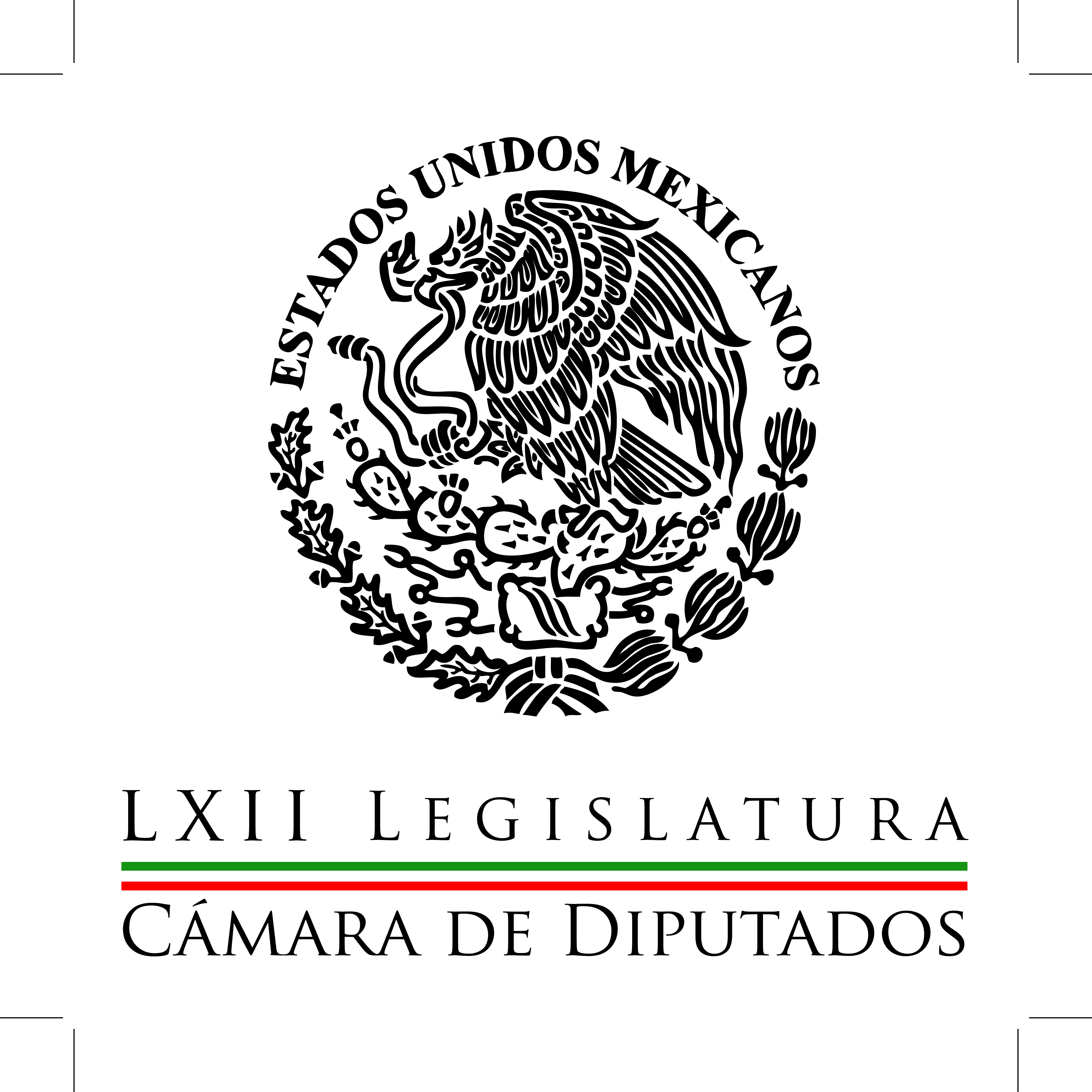 Carpeta InformativaPrimer CorteResumen: Canal Once agrade felicitaciones por su 56 Aniversario  Ridículas, declaraciones del PRI sobre los gobiernos del PAN: AnayaPartidos de oposición demandaron al gobierno hacer revisión de política económicaPAN y PRD buscarán citar a Videgaray para explicar anuncio de recorte 2016Impugnará PRD desaparición de comisiones investigadoras MONEX y OceanografíaCámara de Diputados aprueba la Ley para la Protección a Personas con Autismo Martha Lucía Mícher ha decidido renunciar al PRD Se realiza el foro Transparencia y Rendición de Cuentas  Marcelo Ebrard da a conocer en su declaración patrimonial que no tiene nada 06 de marzo del 2015TEMA(S): Trabajo LegislativoFECHA: 06/03/2015HORA: 06:24NOTICIERO: Once NoticiasEMISIÓN: Primer CorteESTACION: Canal 11GRUPO: IPN0Canal Once agrade felicitaciones por su 56 Aniversario  Javier Solórzano, conductor: Quienes laboramos aquí en Canal Once agradecemos las felicitaciones de muchas personas que muy amablemente se han acercado a nosotros por este 56 aniversario de la emisora que fue el lunes pasado, el 2 de marzo. En esta ocasión queremos agradecer al presidente de Tribunal Electoral del Poder Judicial de la Federación, Alejandro Luna Ramos; del ombudsman nacional, Luis Raúl González Pérez; del jefe de gobierno de la Ciudad de México, el doctor Miguel Ángel Mancera. Y agradecemos también a los coordinadores del PRI en la Cámara de Diputados, Manlio Fabio Beltrones Rivera; del Senado, Emilio Gamboa; a los senadores Javier Lozano del PAN, Fernando Mayans del PRI, Canabal de nombre es Canabal; Lucero Saldaña del PRI y Dolores Padierna del PRD. A todos ellos y a los muchos otros que generosamente se han acercado a nosotros en estos días que andamos de cumpleaños, gracias. Duración 49’’, nbsg/m. TEMA(S): Trabajo Legislativo FECHA: 06/03/15HORA: 00:00NOTICIERO: MVS NoticiasEMISIÓN: Primer CorteESTACION: OnlineGRUPO: MVS  0Ridículas, declaraciones del PRI sobre los gobiernos del PAN: AnayaEn el marco del 86 aniversario del Partido Revolucionario Institucional y luego de que el dirigente de ese partido culpara al Partido Acción Nacional de haber llevado al país a una “docena trágica” durante sus dos administraciones, el líder parlamentario del albiazul en la Cámara de Diputados, Ricardo Anaya, calificó como ridículas las expresiones referidas.Anaya Cortés incluso aseveró que se trata de la respuesta de un partido que debería “ponerse a trabajar”, porque en los últimos 4 meses, su intención de votación ha caído casi 15 puntos porcentuales.“Me parecen ridículas estas afirmaciones. La realidad es que hoy, su Partido, está inmerso en una crisis de credibilidad enorme, ha perdido casi 15 puntos porcentuales en las preferencias electorales tan sólo en los últimos cuatro meses”, insistió.El legislador por Querétaro agregó que en lugar de atacar a otras fuerzas políticas el Revolucionario Institucional tendría que centrar esfuerzos en recuperar la credibilidad de los ciudadanos que “ya no les creen”.“Ese partido viene en picada de cara al próximo proceso electoral; de ello dan cuenta todas las encuestas recientes que han sido publicadas”, atajó el coordinador de los panistas en San Lázaro.Señaló que si fueran ciertos los dichos del dirigente nacional del PRI, César Camacho Quiroz, respecto a que los panistas encabezaron dos gobiernos “trágicos”, entonces él debería explicar por qué ese partido va en picada, porqué todas las encuestas dicen que se ha desplomado en 15 puntos porcentuales.“Es decir, si gobiernan tan bien, entonces, ¿por qué hay un rechazo casi generalizado, de la sociedad mexicana hacia su Gobierno y hacia su Partido?”, inquirió. ys/m.TEMA(S): Trabajo Legislativo FECHA: 06/03/15HORA: 06:15NOTICIERO: Detrás de la NoticiaEMISIÓN: Primer CorteESTACION: 104.1 FMGRUPO: Radio Fórmula 0Partidos de oposición demandaron al gobierno hacer revisión de política económicaRicardo Rocha, conductor: Partidos de oposición piden a Gobierno Federal aclarar cuál es la real situación económica de nuestro país. Es ahora Sara Pablo. Sara Pablo, reportera: Ante las bajas expectativas de crecimiento económico, coordinadores de oposición en la Cámara de Diputados demandaron al gobierno hacer una revisión de la política económica. El panista Ricardo Anaya pidió a la administración de Enrique Peña Nieto que reconozca que la economía está estancada y que la reforma fiscal ha resultado un desastre, luego de que analistas consultados por el Banco de México redujeran por sexta ocasión consecutiva el pronóstico de crecimiento a 3.08 por ciento. El diputado panista señaló que ante el cambio en las condiciones económicas, lo más conveniente es un presupuesto base cero, es decir, hacer una revisión integral de cada uno de los programas, un debate nacional y no un presupuesto inercial. Señaló que su partido está por la opción de bajar los impuestos para que se libere la economía y vuelva a crecer a niveles que lo hacía en los gobiernos de Acción Nacional y dijo que de manera automática se incrementaría la recaudación. Insert de Ricardo Anaya, coordinador del PAN en San Lázaro: "La realidad es que la economía mexicana está estancada y que la reforma fiscal que en su momento propuso el Gobierno ha resultado un auténtico desastre; se ha desplomado el consumo y la economía no está creciendo. Hoy la economía no crece ni siquiera la mitad de lo que se crecía cuando gobernaba el Partido Acción Nacional y en buena medida a la razón, es una tóxica reforma fiscal que propuso el Gobierno y que aprobaron distintos partidos políticos. Nuestro llamado es a corregir esa reforma fiscal a liberar a nuestra economía y que vuelva a crecer, nosotros estamos dispuestos". Por su parte, el coordinador del PRD, Miguel Alonso Raya, insistió en que el secretario de Hacienda, Luis Videgaray, debe acudir a San Lázaro a explicar la situación económica. Insert de Miguel Alonso Raya, coordinador del PRD en San Lázaro: "Nos han venido bateando indiscutiblemente, pero seguiremos insistiendo en la junta de Coordinación y en la Comisión, que se presente el secretario de Hacienda porque creo que es indispensable que venga a explicar estas cosas que están en el aire o esas cosas que declaran en el extranjero y que es conveniente que viniera a la Cámara, al Congreso donde corresponde, a explicarles con toda claridad y a poder reflexionar, debatir con los diputados y las diputadas pertenecientes, cuando menos, en las comisiones que corresponde". Señaló que en el PRD están dispuestos a hacer una evaluación de los impuestos, sobre todo para que se revise la situación de las grandes empresas. Duración 2´48´´, ys/m.TEMA(S): Trabajo Legislativo FECHA: 06/03/15HORA: 00:00NOTICIERO: MVS NoticiasEMISIÓN: Primer CorteESTACION: OnlineGRUPO: MVS  0PAN y PRD buscarán citar a Videgaray para explicar anuncio de recorte 2016En la Cámara de Diputados, los coordinadores del Partido Acción Nacional (PAN), Ricardo Anaya, y del Partido de la Revolución Democrática (PRD), Miguel Alonso, expresaron su preocupación por la crisis económica que atraviesa el país.Se declararon en alerta ante los anuncios del Banco de México (Banxico) y la Secretaría de Hacienda (SHCP), en cuanto a que las estimaciones de crecimiento en el país van a la baja y de continuar por ese camino, en el 2016 se habrá de plantear un paquete presupuestal más acotado y con recortes.Los congresistas coincidieron en que será necesario llamar a comparecer al secretario de Hacienda, Luis Videgaray, para que explique ante la Cámara de Diputados, qué fue lo que planteó durante su visita a Londres, ello como parte de la gira del Presidente de la República por Inglaterra y Escocia.Entrevistados por separado, ambos se pronunciaron a favor de que el presupuesto 2016 tenga “base cero”, para evitar mayores sorpresas y que las estimaciones de gasto y crecimiento vuelvan a ajustarse a la baja, como ha ocurrido en lo que va de la presente administración.En particular, el diputado Anaya Cortés señaló que la nueva caída en los pronósticos de crecimiento económico, es muestra de que la reforma fiscal “tóxica” impulsada por el Ejecutivo Federal fue un error y debe revertirse, reduciendo el cobro de impuestos a los ciudadanos.Por su parte, el diputado Alonso Raya, manifestó que el propósito de la reforma hacendaria fue obligar a quienes más tienen y menos impuestos pagan, a que cumplan con sus obligaciones, de modo que para los meses siguientes y el año entrante, más bien se necesita un presupuesto con “base cero”. ys/m.TEMA(S): Trabajo Legislativo FECHA: 06/03/15HORA: 00:00NOTICIERO: MVS NoticiasEMISIÓN: Primer CorteESTACION: OnlineGRUPO: MVS  0Impugnará PRD desaparición de comisiones investigadoras MONEX y OceanografíaLas medidas de austeridad y la decisión de cerrar comisiones especiales e investigadoras, generaron el reclamo de los presidentes de dos de las instancias que están en vías de desaparecer.Los diputados del Partido de la Revolución Democrática (PRD), Roberto López Suárez, titular de la llamada Comisión MONEX; y Luis Espinosa, presidente de la Comisión de seguimiento a los contratos de PEMEX con empresas como Oceanografía, advirtieron que están dispuestos a acudir a las instancias legales para defender el derecho de las minorías, previsto en el artículo 97 constitucional, a crear ese tipo de órganos de trabajo parlamentario.López Suárez y Espinosa Cházaro recalcaron que ninguna de las comisiones señaladas recibía recursos de la Cámara para operar, por lo que su cierre es injustificado.Detrás de su clausura, dijeron, hay razones políticas para evitar que en temporada de campañas electorales, puedan surgir más denuncias contra los manejos irregulares en PEMEX y en el financiamiento al Partido Revolucionario Institucional (PRI) en los comicios del 2012.Al respecto, el líder parlamentario del Partido Acción Nacional (PAN), Ricardo Anaya, señaló que cada bancada será responsable de seleccionar las comisiones que habrán de desaparecer.Por tanto, lo que ocurra con las instancias investigadoras del caso MONEX y de Oceanografía, corresponde determinarlo a la bancada del Sol Azteca, que por cierto, indicó Anaya Cortés, firmó el acuerdo de la Junta de Coordinación sobre la extinción de 17 comisiones.El coordinador del PRD, Miguel Alonso, añadió que no está de acuerdo con el cierre de esos grupos de trabajo, y aunque efectivamente, él firmó el acuerdo de la Junta en que se ordena  la desaparición de ambas, peleará porque el hecho no se concrete.A su vez, el presidente en turno de la Mesa Directiva, Tomás  Torres señaló que ese órgano de gobierno es respetuoso de lo que determine la Junta de Coordinación y consideró que no hay elementos legales para impugnar la desaparición de las comisiones investigadoras. ys/m.TEMA(S): Trabajo LegislativoFECHA: 06/03/2015HORA: 07:25NOTICIERO: Cadena Tres NoticiasEMISIÓN: Primer CorteESTACION: Canal 28GRUPO: Imagen0Cámara de Diputados aprueba la ley para la protección a personas con autismo Idaly Ferrá, conductora: La Cámara de Diputados aprobó por unanimidad la Ley General para la Atención y Protección a Personas con la Condición del Espectro Autista. Esta legislación alinea a México con los esfuerzos internacionales en la protección para las personas con esta condición. Ahora, la ley pasó al Senado para su análisis y eventual aprobación. Duración 1’01’’, nbsg/m. TEMA(S): Información GeneralFECHA: 06/03/2015HORA: 06:36NOTICIERO: EnfoqueEMISIÓN: Primer CorteESTACION: 100.1 FMGRUPO: IPN0Marcelo Ebrard da a conocer en su declaración patrimonial que no tiene nada Martín Carmona (MC), conductor: Marcelo Ebrard ya presentó los datos de todo lo que no tiene, porque no tiene nada prácticamente. Brenda Herrera (BH), reportera: Eso es lo que dice, dice efectivamente que no tienen nada, a pesar de que gobernó la Ciudad de México. El ex jefe de gobierno del Distrito Federal, Marcelo Ebrard presentó este jueves ante el Comité de transparencia del partido Movimiento Ciudadano su declaración patrimonial en la que asegura vivir del pago que recibe por consultorías y conferencias, y que no posee bienes inmuebles, ni vehículos. Ebrard detalló que la renta mensual del domicilio en que habita es de 80 mil pesos, y el vehículo Chrysler Jeep 2013 que lo transporta también es de arrendamiento. Señaló que su esposa, Rosalinda Bueso tiene dos camionetas, una Mazda modelo 2010 y una Suburban 2009. El ex mandatario local indicó que no tiene empleo fijo, sino que vive de consultorías. Aseguró que no tiene adeudos, créditos bancarios, en inversiones a plazos, salvo una tarjeta American Express y sólo está su nombre la cuenta bancaria de IXE Banorte 02 77 83 26 41. Señalado en los últimos meses por las irregularidades detectadas en L12 del sistema de transporte colectivo, Ebrard destacó que no está sujeto procedimiento administrativo o jurisdiccional de ninguna instancia local o federal. El ex mandatario capitalino anunció que en los próximos días darán a conocer a sus colaboradores que trabajarán ahora en el partido Movimiento Ciudadano. Por lo pronto la actual diputada federal, Malú Micher es una de las que alista se renuncia al PRD, aunque esperará un mes a que termine su labor en la Comisión de igualdad de género, que actualmente preside en la Cámara de Diputados. Duración 22’’, nbsg/m. TEMA(S): Trabajo LegislativoFECHA: 06/03/2015HORA: 07:11NOTICIERO: Once NoticiasEMISIÓN: Primer CorteESTACION: Canal 11GRUPO: IPN0Se realiza el foro Transparencia y Rendición de Cuentas  Javier Solórzano, conductor: En la Cámara de Diputados este jueves se realizó el “Transparencia y Rendición de Cuentas: El Debate Actual”, en el que expertos enumeraron los retos que el país enfrenta en la materia. Judith Fernández, reportera: Un Estado democrático y una sociedad participativa requieren de transparencia y de un sistema de rendición de cuentas para conocer las acciones de gobierno, coincidieron expertos. Insert de Rafael Aréstegui, director del Centro de Estudios Sociales y de Opinión Pública: "No puede existir democracia si no hay transparencia, y si no hay rendición de cuentas". Reportera: Durante el Foro “Transparencia y Rendición de Cuentas: El Debate Actual”, destacaron que a 13 años de que México legisle sobre este tema, aún existen rezagos. Insert de Mauricio Farah Gebara, secretario general de la Cámara de Diputados: "El país no cuenta con un sistema de rendición de cuentas que sea lo suficientemente adecuado para combatir la corrupción e impunidad. Lamentablemente existen muchas asignaturas pendientes en esta materia, por lo cual es imperativo encontrar una solución que asegure la viabilidad de nuestra democracia". Reportera: Reconocieron que al aprobar la iniciativa de ley que establece un Sistema Nacional Anticorrupción, la Cámara de Diputados dio un primer paso; aunque destacaron que existen algunos pendientes que deben ser solventados en la Ley General de Transparencia y Acceso a la de Información Pública, que actualmente se analiza en el Senado como aterrizar en el ámbito local. Insert de Alejandro Torres Rogelio, comisionado del InfoDF: "Sí hicimos la apuesta al revés y empezando por el sistema nacional de transparencia federalista realmente, en el cual efectivamente le garantizamos al ciudadano le den el acceso a la información en el municipio o en la delegación, si fuera el caso del Distrito Federal, y en todo caso recurrir a estas instancias como pudieran ser el sistema nacional ya con el IFAI". Reportera: Sugieren también establecer claramente las causas de esa reserva Insert de Haydeé Pérez, directora ejecutiva de Fundar: "Nos parecieron inaceptables el tema de incorporar el tema de estabilidad económica como una causal de reserva de información, nos parece que es un concepto amplio, demasiado ambiguo y que en un contexto justamente como el que se encuentra el país se puede utilizar para negar casi cualquier información".  Duración 2’09’’, nbsg/m. TEMA(S): Trabajo LegislativoFECHA: 06/03/2015HORA: 08:05NOTICIERO: Imagen InformativaEMISIÓN: Primer CorteESTACION: 90.5 FMGRUPO: Imagen0Martha Lucía Mícher ha decidido renunciar al PRD Adela Micha, conductora: La diputada federal Martha Lucía Mícher, integrante de la Comisión de Equidad y Género de la Cámara de Diputados, ha decidido renunciar al PRD. Malú Mícher pertenece al Sol Azteca, al PRD desde su fundación. Duración 17’’, nbsg/m. TEMA(S): Trabajo LegislativoFECHA: 06/03/2015HORA: 07:08NOTICIERO: Formato 21EMISIÓN: Primer CorteESTACION: 790 AMGRUPO: Radio Centro0Sergio Sarmiento: Diputados discuten iniciativa de Ley General de Aguas Sergio Sarmiento, colaborador: La Cámara de Diputados está discutiendo una iniciativa de Ley General de Aguas que puede tener consecuencias muy importantes en nuestro país. Para los seres humanos no hay un bien más importante que el agua, por eso es indispensable que nuestro México cuente con una adecuada legislación sobre este tema. Es importante en este caso no caer en populismos, si bien la iniciativa de ley no modifica el Artículo 27 de la Constitución que le da a la nación la propiedad sobre las aguas del país, estos partidos dicen que permitir que haya empresas privadas en servicios como la distribución, el cobro o el tratamiento, sería equivalente a una privatización, quieren que todos los servicios de agua sean manejados por monopolios gubernamentales, pero eso nada más crearía burocracia, enriquecería a algunos políticos, generaría un peor servicio para todos. Es mejor tener empresas concesionarias que liciten los mejores precios y servicios que monopolios gubernamentales controlados por sindicatos como la CNTE. Es importante no dejarnos engañar, a los usuarios no nos ayudan sino que nos perjudican los monopolios gubernamentales. Soy Sergio Sarmiento y lo invito a reflexionar. Duración 1’26’’, nbsg/m. INFORMACIÓN GENERAL TEMA(S): Trabajo LegislativoFECHA: 06/03/2015HORA: NOTICIERO: En los Tiempos de la RadioEMISIÓN: Primer CorteESTACION: 103.3 FM GRUPO: Radio Fórmula 0Joaquín López-Dóriga: Malas administraciones en la Miguel Hidalgo  Joaquín López-Dóriga, colaborador: Yo no sé usted, pero yo no recuerdo a un solo delegado, a uno solo, que haya dejado una buena imagen, producto de un trabajo honesto y eficiente en su delegación. El caso de Miguel Hidalgo es dramático, aunque entiendo que los de Iztapalapa, Coyoacán, Gustavo A. Madero y demás puedan ser igual o peores, pero le hablo de Miguel Hidalgo por serme el más cercano a lo largo de muchísimos años. Aquí he visto pasar a cuatro delegados del PAN y a uno del PRD y de todos no se hace uno. El presupuesto los hace iguales. Han llevado a la delegación Miguel Hidalgo a niveles de desastre, donde lo que manda es la corrupción, el trinquete, los giros negros, los permisos de uso de suelo, el lavado de dinero, los permisos de obra, de demolición, de bares, de cantinas, de restaurantes. Los desarrolladores urbanos han encontrado en Miguel Hidalgo un territorio suyo para hacer lo que quieran en contubernio con las autoridades delegacionales y por encima de la ley y todavía los mismos quieren que votemos por ellos mismos. No tienen vergüenza. 1’ 18”, Ma.m. TEMA(S): Información GeneralFECHA: 06/03/2015HORA: 07:54NOTICIERO: Noticias MVSEMISIÓN: Primer CorteESTACION: 102.5 FMGRUPO: MVS Comunicaciones0Enrique Galván: Posible renta de refinerías Enrique Galván Ochoa, colaborador: Hay tal abundancia de petróleo en el mercado internacional que está presentándose un problema singular: No hay dónde almacenarlo. Algunas compañías inclusive están guardándolo en el mar, en buques tanque. Acabo de leer en este mismo tema del petróleo, acabo de leer una nota en el diario “Reforma”; dice el director de Finanzas de Pemex, Mario Beauregard, que como el recorte presupuestal obliga a suspender la reconfiguración de las refinerías de Tula, Salina Cruz y Salamanca, podrían alquilarlas, rentarlas a empresas extranjeras para que se encarguen de hacerlo y operarlas, por supuesto, con su respectiva ganancia. No nos quieran dar más "atole con el dedo", capital sí hay, están las reservas del Banco de México para casos así; lo que quieren es privatizar a Pemex, aunque lo nieguen. Duración 1’14’’, nbsg/m. TEMA(S): Trabajo LegislativoFECHA: 06/03/2015HORA: NOTICIERO: En los Tiempos de la RadioEMISIÓN: Primer CorteESTACION: 103.3 FM GRUPO: Radio Fórmula 0Leopoldo Mendívil: Lucha contra la delincuencia de Felipe Calderón Leopoldo Mendívil, colaborador: Con enorme alegría pero también con tristeza y un buen agregado de furia leí ayer en el diario "La Crónica" que dos especialistas británicos publicaron sobre Felipe Calderón y su guerra contra el narcotráfico en el periódico "The Guardian", que desde 2006, cuando tomó posesión de la Presidencia Felipe Calderón y empezó una cruzada contra los cárteles del narcotráfico, alrededor de cien mil personas han muerto en esta lucha. Los escritores en cuestión son Nick Clegg, viceprimer ministro británico, y el magnate Richard Branson, quienes afirmaron que desde el año 1971, cuando el presidente estadounidense Richard Nixon lanzó su guerra mundial contra las drogas, el costo mundial ha rebasado el billón de libras esterlinas. ¿Cuánto de esa suma, pero en pesos, ha pagado México de acuerdo con lo presupuestos anuales que Calderón autorizó para su guerrita más los dos de la actual administración federal? Calderón se mofaba de nosotros; nosotros fuimos conquistando cotos crecientes de opinión pública que en 2012 se volvió votos que terminaron con la efímera era del sistema político panista en el poder federal por el daño, quizás irreparable, que Calderón le provocó a su propio partido. Cada vez más mexicanos queremos abandonar la guerra mundial de Nixon, que los británicos calificaron como un fracaso miserable y el retiro de las Fuerzas Armadas de la guerrita de don Felipe, que sólo les ha provocado pérdidas en la estima que la nación entera y por historia e identificación les ha prodigado. TEMA(S): Trabajo LegislativoFECHA: 06/03/2015HORA: NOTICIERO: Grupofórmula.comEMISIÓN: Primer CorteESTACION: onlineGRUPO: Radio Fórmula 0Evitará INE casos de ' Juanitas': Córdova.El Instituto Nacional Electoral, advirtió que vigilará el cumplimiento de reglas de paridad en candidaturas con el fin de evitar los casos de ' Juanitas', es decir, que las mujeres que se registren como candidatas a puestos de elección popular sean sustituidas por hombres. "En el nuevo sistema nacional de elecciones no podrá haber ' Juanitas' ni interpretaciones que demeriten el cumplimiento de este mandato constitucional derivado de una larga serie de criterios jurisprudenciales acuñados venturosamente por el Tribunal Electoral del Poder Judicial de la Federación", recalcó el presidente del INE, Lorenzo Córdova.Posteriormente, Lorenzo Córdova se reunió con los representantes de los siete partidos que se levantaron de la sesión del consejo general. En el encuentro, se revisaron los avances de los 15 puntos para garantizar la equidad de la contienda electoral. Ma.m. TEMA(S): Trabajo LegislativoFECHA: 06/03/2015HORA: NOTICIERO: Grupofórmula.comEMISIÓN: Primer CorteESTACION: onlineGRUPO: Radio Fórmula 0Reitera Virgilio Andrade, no cubriré las espaldas a Peña Nieto. El secretario de la Función Pública, Virgilio Andrade, reiteró que no le cubrirá espaldas al presiente Enrique Peña Nieto.Asimismo, aseveró que la investigación sobre los bienes del mandatario sigue su curso.Cabe recordar que Enrique Peña Nieto, encomendó a Virgilio Andrade, investigar si hubo conflicto de interés en los inmuebles que él, su esposa y el secretario de Hacienda, Luis Videgaray, adquirieron a empresas contratistas. Ma.m. Carpeta InformativaSegundo CorteResumen: Diputada pide a Secretaría de Salud acciones preventivas contra piojosAleida Alavez: Impugnamos el dictamen que crea la ley general de aguas por falta de discusión y porque no se entregó a tiempoProponen bajar precios de gasolina en frontera surJoaquín López Dóriga: Movimiento Ciudadano debe mantener su registroCésar Camacho: Listado de candidatos a diputados plurinominales del PRIArrancan campañas electorales en SLP06 de marzo de 2015TEMA(S): Trabajo legislativo FECHA: 06/03/15HORA: 10:09NOTICIERO: Notimex / sinembargo EMISIÓN: Segundo Corte  ESTACION: Online GRUPO: Notimex 0Diputada pide a Secretaría de Salud acciones preventivas contra piojosFrente a los reiterados brotes de piojos registrados cada año en las escuelas, la diputada Cristina Olvera Barrios llamó a las autoridades del sector salud a implementar acciones preventivas permanentes, a fin de controlar y erradicar la epidemia.Explicó que anteriormente la infestación de piojos se asociaba con el tema de la pobreza y la falta de aseo, pero en la actualidad, el nivel socioeconómico ya no es determinante para su aparición, pues durante los últimos años los brotes se han dado tanto en escuelas públicas como privadas.“La realidad nos ha demostrado que si bien un aseo personal inadecuado puede favorecer la presencia de piojos, éstos también se encuentran en personas que tienen un aseo adecuado, aparecen sin respetar el nivel socioeconómico”, subrayó.Ello, dijo en entrevista, nos obliga a entender este fenómeno social como un problema de salud pública, que cada vez se presenta con mayor incidencia y que ha sido recurrente durante los últimos cinco años.La representante de Nueva Alianza resaltó que existe preocupación por la infestación de piojos, principalmente en los centros escolares; ésta se centra en el hecho de que las autoridades del sector salud realizan sus acciones en el ámbito correctivo.Sin embargo, señaló, “la experiencia nos impone la necesidad de complementar estos mecanismos con acciones preventivas permanentes, de manera que se rompa el círculo vicioso que se da a principio de todos los años, durante el inicio de la primavera, que es cuando más se presenta la epidemia”.Agregó que “es indispensable establecer programas preventivos que impidan las infestaciones de piojos durante la época de calor, y tener bajo control este problema todo el año”.Cada año, reiteró, las infestaciones son mayores y más difíciles de controlar, y a través de la experiencia se han ido modificando muchos conceptos que se tenían en relación a este problema, lo que se evidencia con la proliferación de nuevos negocios, como clínicas especializadas que se dedican a eliminar este tipo de plagas. /gh/mTEMA(S): Trabajo Legislativo FECHA: 06/03/15HORA: 09.01NOTICIERO: Así las CosasEMISIÓN: Segundo CorteESTACION: 96.9 FMGRUPO: Televisa Radio  0Kamel Athie Flores: La Ley General de Aguas cumple con el mandato constitucional de declarar como derecho humano el acceso al aguaRaúl David (RD), conductor: Para hablar sobre este dictamen de la Ley General de Aguas también tenemos en la línea al presidente de la Comisión de Agua Potable y Saneamiento, Kamel Athie Flores, buenos días. Kamel Athie Flores (KAF), presidente de la Comisión de Agua Potable y Saneamiento: Muy buenos días, ¿con quién tengo el gusto? RD: Me dicen "Rulo" y lo saludo con mucho gusto y está conmigo Martín Hernández también. KAF: ¡Ah! Gracias "Rulo", saludos a Martín también, claro. Martín Hernández (MH), conductor: Muchas gracias Kamel, gracias por el tiempo. RD: Bienvenido a este programa que se llama "Así las Cosas". ¿Nos puede dar, desde su perspectiva, de qué se trata este dictamen de la Ley General de Aguas, para que la gente lo entienda? Escuchábamos a la diputada Aleida Alavez Ruiz, ella nos decía que no ve con buenos ojos esta ley. ¿Cuál es su punto de vista al respecto? KAF: Desde mi punto de vista, esta ley cumple con el mandato constitucional que se dio el 8 de febrero de declarar como derecho humano el acceso al agua a todas las personas, entonces, desde ese punto de vista la ley y lo cubre contra la suficiencia, casi un 40 por ciento de la ley está dedicado a consagrar ese derecho. MH: Oiga diputado, la mayoría de las personas están, aparte de que hay poca información, en realidad, es decir, a lo mejor hay poca claridad para exponer dónde está el problema, o dónde estaría el beneficio, la mayoría de las personas están preocupadas, o estamos preocupados, porque siendo algo vital, no es como tener petróleo -una señora que decía hace rato, "no es como el teléfono"-, no sé, pero éste es un tema de un servicio público vital, básico y la mayoría están preocupados porque, o no tener acceso, o que ahora se vuelva costosísimo, ¿no? ¿Está sustentado eso? KAF: Sí. No, mire, yo creo que ahí hay una serie de confusiones. La ley de ninguna manera impacta directamente las tarifas, yo creo que ese es un error y una confusión tremenda. Por ejemplo, en la Ciudad de México, ¿verdad?, el Sistema de Aguas de la Ciudad de México es quien fija libremente, de acuerdo con sus posibilidades, su sistema tarifario, conforme a la condición socioeconómica de las familias y en todos los estados hacen lo mismo. Yo creo que la ley no impacta, ni tiene ninguna vinculación directa con el establecimiento de tarifas y que va a costar más caro, como escuché que estaba diciendo la diputada. Eso lo pueden consultar con el señor don Ramón Aguirre, de aquí del Sistema de Aguas. La ley lo que hace es establecer una serie de criterios de carácter general para facilitarle a los organismos operadores criterios universales en la fijación de sus tarifas de agua, pero hasta allí nada más. RD: A ver, ¿nos puede explicar, así, en un sentido práctico, qué va a cambiar si es que entra en vigor la ley? Así, imagínese que es una ama de casa a la que le está explicando qué cambios va a traer la ley. KAF: Mira, los cambios que tiene las leyes que obliga a las tres esferas del Gobierno, a todas, a darles agua a todas aquellas personas que por su condición socioeconómica, o porque son nuevos asentamientos y no tienen infraestructura de distribución adecuada no tengan acceso al agua, esto es válido en el medio urbano y en el medio rural, o sea, no se puede dejar que haya personas que no tengan acceso al agua. RD: Y entonces la ley garantiza eso. Bueno, decía a un ama de casa o a mí, o a un niño, o sea, alguien, fue un ejemplo. MH: Incluyéndote RD: Me incluyo, sí. KAF: ...Entre 50 y cien litros. Yo creo que eso es, yo vengo de áreas rurales, de allá de Chihuahua y realmente hemos hecho esfuerzos grandísimos para que comunidades que están dispersas y alejadas, más de once mil comunidades del estado de Chihuahua, tengan acceso al agua. Entonces, ahí los gobiernos tienen la obligación de darles agua de la manera que sea, con pipas por lo menos, 50 litros por persona. MH: Oiga, sí, es el diputado Kamel Athie Flores, diputado por el Partido Revolucionario Institucional, ¿por qué se tiene que cambiar la ley en realidad, no?, ¿por qué esa necesidad ahora de repente, en qué se va a beneficiar, digamos, el mexicano común y corriente? // KAF: Bueno, como te decía, mira, la ley se tuvo que modificar porque es un mandato constitucional, incluso esta ley tiene de rezago dos años y medio, se debió de haber publicado hace dos años y medio y, bueno, por no ponerse de acuerdo entre los partidos se había venido posponiendo. Y ahora, bueno, se tomó la determinación entre los líderes parlamentarios de empujarla, de sacarla y ya no retrasarla más. MH: Yo me quedé en las mismas, ¿cómo que es un mandato constitucional? O sea, hay que... O sea, ¿por qué? KAF: Mira, hubo una... sí, perdón. Hubo una modificación al artículo 4° constitucional en el 8 de febrero del 2012, donde señala que da un plazo de un año para que se reglamente y se le dé acceso a la gente al agua como derecho humano; o sea, ese es el mandato constitucional, ahí te lo dicen en ese decreto del 8 de febrero del 2012. RD: ¿Pero no estaba ya el agua, o sea, no estaba ya el agua disponible para todos? KAF: Bueno... RD: ¿Por qué necesitamos esta ley, por qué es necesaria? O sea, sí, entendemos lo que nos está explicando, pero... KAF: Sí, porque ahora te obligan a que a la gente que no la pueda pagar por su condición socioeconómica o porque no tenga la infraestructura de distribución adecuada, tú como Gobierno estás obligado a llevársela a su domicilio. RD: Ya. KAF: Ese es el cambio fundamental. RD: Y el rol de las empresas que van a tener concesión, ¿cuál es?, ¿nos lo puede explicar? KAF: Sí. Pues mire, el rol de las empresas, no sé a cuáles empresas te refieras, ¿verdad? Hay empresas que se dedican a construir acueductos, hay otras que se dedican a la facturación; en fin. Aquí en el Distrito Federal hay un claro ejemplo, desde que estaba Andrés Manuel López Obrador, pues se tienen realmente concesiones a empresas privadas y aquí te las menciono. Mira, la primera es Proactiva Medio Ambiente, Sapsa S.A. de C.V., Industrias del Agua de la Ciudad de México, Tecnología y Servicios del Agua, Agua de México S.A. Todas esas son empresas privadas que contrató Andrés Manuel López Obrador, aquí tengo yo los títulos de concesión en las manos, se los puedo hacer llegar para que vean que eso no es nada nuevo, incluso la gente del PRD, que ahora lo critica, ¿pues por qué no dicen la verdad?, ¿por qué no dicen que no es malo concesionarle a privados ciertos servicios?, porque el Gobierno en dichos servicios es ineficiente. Eso lo puedes checar hoy día, estas empresas que estamos diciendo tienen concesiones con el Gobierno del Distrito Federal y avaladas y aquí tengo los documentos donde firma Andrés Manuel, donde firma Claudia Sheinbaum... MH: Oiga diputado, ¿por qué quitarle a los ejidatarios la concesión del agua, cuando ellos deciden rentar sus tierras? KAF: A ver, ¿quién les ha quitado la concesión a los ejidatarios? MH: No, pues todavía no. KAF: No se los van a quitar nunca, son concesiones totalmente... MH: Esta ley así lo establecería, eh, o sea, sí estarían en riesgo de ello. KAF: Perdón, pero no la ha leído bien. MH: Ah, okay, eso puede ser. KAF: Al contrario, la ley lo que está diciendo es de que ratifica las concesiones que estén en orden y las va a renovar y las va a actualizar y también dice que todos los pozos que estén ilícitos -que hay cientos o miles de ellos- se van a clausurar. O sea, la ley en ese sentido está pugnando por la preservación del agua, ¿no? RD: Es que, diputado, hay mucha gente que habla que esta ley es un paso adicional para beneficiar al sector privado, se habla de la privatización del agua... KAF: A ver, vamos por partes. RD: Espéreme, déjeme acabar, por favor. ¿Quién dice esto está mal? KAF: Totalmente mal, es una gran mentira, están engañando a la población. Mira, tú como ciudadano y como comunicador responsable, porque yo los oigo a ustedes frecuentemente, te puedo... MH: Muchas gracias. KAF: De veras, con todo cariño se los digo. Para poder privatizar el agua necesitas cambiar el artículo 27 constitucional y la Ley de Bienes Nacionales y eso no se está tocando ni de “fault”; al contrario, se le está dando la soberanía al Estado, la rectoría del agua al Estado para poder garantizar el derecho humano. El agua no puede tener gente que esté decidiendo cómo distribuirla y cómo hacerlo, debe haber una autoridad única, como la hay en todos los países del mundo. No, o sea, eso de que se va a privatizar es una mentira, lo compruebo como quieran y donde sea, con los abogados expertos en el agua, con los cuales hemos estado consultando todo eso y es una gran mentira. Mira, yo escuché también que estaban hablando de manera muy confusa y errónea de lo que es una asignación y lo que es una concesión; ¡por favor! Mira, las asignaciones son las que se le dan a los entes públicos, a los municipios. En este caso la Conagua le da al Sistema de Aguas de la Ciudad de México, le da una asignación de agua conforme a las disponibilidades y a las necesidades que tiene esta gran zona metropolitana. Entonces, la asignación es para entes públicos, es un concepto vinculado específicamente a entes públicos y las concesiones son todas las que tienen los productores en los distritos de riego excep... MH: Por eso, las empresas son entes privados, ¿no? Si se lo dan a una empresa se lo van a dar a un ente privado. KAF: A ver, las concesiones se les dan a entes privados, los ejidatarios son privados, todos los propietarios de los distritos de riego son privados, esto se ha hecho durante décadas y te puedo decir que hay derechos y concesiones de agua desde el tiempo de la Colonia que se respetan en algunas comunidades indígenas todavía. Y claro, por ejemplo, si llega una planta a Aguascalientes, como ya llego la Nissan y a mí me tocó ver, generó tres mil 500 empleos, preguntarle a las autoridades de Aguascalientes y a las del agua si había agua disponible para instalar su industria. Tuvieron que hacer "circo, maroma y teatro" para poder darle agua a esta industria, porque el acuífero de Aguascalientes está en peligro de colapso, pero ya tomaron medidas las autoridades locales y están de alguna manera salvando el acuífero. Entonces, sí hay concesiones que se dan a empresas privadas para la producción de empleos y de acuerdo a la disponibilidad, si no hay disponibilidad las industrias se van, esto ha sucedido en algunas ciudades importantes, medias y grandes del país, ¿no? RD: Bueno. Para acabar, una última pregunta diputado. Le preguntábamos a la diputada Aleida Álvarez (sic), ¿a quién va a beneficiar esta ley? Ella mencionaba a las grandes empresas que van a tener concesiones; según usted, más allá de lo que haya respondido ella, ¿a quién va a beneficiar esta ley? KAF: Esta ley va a beneficiar a todos los mexicanos que son consumidores de agua. RD: Pues todos. KAF: ...Que va a dar certeza para el futuro de que no les falte el vital líquido, eso es en lo que yo creo. RD: ¿Y a quién va a afectar? KAF: Pus no afecta a nadie, porque se están haciendo esfuerzos por traer agua de otras cuencas para que la gran zona metropolitana de la Ciudad de México no tenga conflictos en el presente y en el futuro. RD: Muy bien. Pues ese fue el diputado Kamel Athie Flores. Le agradecemos el tiempo y... KAF: No, yo les agradezco a ustedes y, de veras, yo los escucho todos los días cuando me dirijo a la Cámara en la mañana, a ustedes son a los que escucho. RD: Muchas gracias. Hasta luego. KAF: Un abrazo. Saludos al auditorio. RD: Le vamos a dedicar canciones de ahora en adelante, diputado. KAF: No. Ándele, que sean de Chihuahua nada más. Gracias. RD: Ándele. Hasta luego. KAF: Hasta luego. Duración 12´9´´, ys/m.TEMA(S): Trabajo Legislativo FECHA: 06/03/15HORA: 08:38NOTICIERO: Así las CosasEMISIÓN: Segundo CorteESTACION: 96.9 FMGRUPO: Televisa Radio0Aleida Alavez: Impugnamos el dictamen que crea la ley general de aguas por falta de discusión y porque no se entregó a tiempoMartín Hernández (MH), conductor: Tenemos en la línea la vicepresidenta de la Mesa Directiva de la Cámara de Diputados, la diputada Aleida Alavez Ruiz, bienvenida al programa, gracias por su tiempo. Aleida Alavez (AA), vicepresidenta de la Mesa Directiva de la Cámara de Diputados: Hola que tal, buenos días. MH: Muy buenos días, haber para empezar con el ABC básico, ¿cómo está la situación hoy en día y si esta ley se aprueba, como va a estar? AA: Hoy en día ya se le dio publicidad al dictamen que crea la Ley General de Aguas y que, derivado de una falta de discusión, nosotros impugnamos ese trámite porque no se discutió absolutamente nada, no se entregó a tiempo el dictamen para ser revisado, la ley marca que son cinco días para revisarlo y lo entregaron apenas con unas horas de anticipación, lo aprueban sin discusión en comisiones y pues ya ahora, como te digo, está en publicidad ante el Pleno. Esto quiere decir que se va a discutir el próximo martes en el Pleno de la Cámara, ahí se estarán abordando las reservas en lo particular, pero lamentablemente en esta legislatura ha sido práctica que no solamente se presentan las reservas, no a nada se escucha, automáticamente se desecha todo por la mayoría del PRI y del PAN, sin escuchar estos argumentos que hemos esgrimido sobre el riesgo de este dictamen con redacciones tramposas, que si bien pueden dejar dicho que queda respetado el derecho humano al agua, en todo el entramado de la ley lo único que estamos revisando existe, son condiciones propicias para la inversión en grandes obras de infraestructura, pero no cómo el Estado va a garantizar ese acceso al agua que mandata el artículo cuarto constitucional. MH: Que creo que esa es la parte fundamental, es decir, la situación en la que nos encontramos hoy en día es que es un bien público, es un servicio público, es un bien al que deben de tener acceso todos los ciudadanos de este país, y entonces esta ley lo que se dice "será anticonstitucional", precisamente porque va a privarnos de esto, ¿éste es el argumento? AA: Sí, porque el artículo cuarto, insisto, es muy claro al establecer que el Estado tiene que garantizar, establecer los mecanismos por los cuales se va a dotar a las personas de este mínimo de 50 litros que dejaron en la ley, que además es el mínimo que marca la Organización Mundial de la Salud, en realidad son 100 litros, pero insisto, solamente son como legados que se quedan ahí establecidos, que no se establece el cómo se van a llevar a cabo, cómo se van a finiquitar. Se pasa de un modelo de explotación, de sobre explotación a los mantos acuíferos, a las cuencas, a un modelo de expoliación, de una lógica de acabar con la poca o mucha agua que haya, trasladándola de una cuenca a otra, con esta dinámica o esta política que ahora están queriendo implementar, que es la de los trasvases. Esto es hacer grandes acueductos para trasladar agua de una cuenca a otra, sin con ello cuidar cómo se podría mejor hacer una política hídrica más sustentable, que haga que los ciclos de agua sean respetados para que las fuentes originarias, los mantos acuíferos se alimenten y entonces nutran nuevamente a esa cuenca. Eso es lo que no está en la ley. Y además también hay redacciones muy tramposas que a mí me preocupa mucho, porque en el caso de las tarifas del agua, agregan todo un apartado del sistema de tarifas, en el que promueve, no lo ponen como una condición, sino como una invitación a los municipios, a las entidades, para que en caso de que asuman un convenio de adhesión con este sistema que va a regir la Conagua, entonces van a poder acceder a los recursos públicos de la Federación, esto implica que tengan que actualizar sus tarifas al costo real de lo que implica llevar el agua a cada domicilio. Si hablamos así de esa situación, de esas condiciones, aquí en la Ciudad de México estaríamos pagando más del 300 por ciento de lo que actualmente pagamos por el agua, porque eso es lo que implicaría asumir o hacer que la gente asuma el costo real de lo que cuesta traer el agua, y esa entonces evade una responsabilidad del Estado, que es poner las condiciones para que haya acceso a ese vital líquido, manteniendo subsidios como los tenemos actualmente en la ciudad, de acuerdo a las zonas como reciban o no el agua. Es algo que a mí me preocupa mucho, porque es una redacción -insisto- muy tramposa, de sujetar a los municipios, a las entidades, actualizar sus tarifas; de lo contrario, se hacen acreedores, no solamente de multas de la Conagua, sino también de no ingresar a los recursos del erario federal. Raúl David (RD): Oiga, en el sentido práctico, si pasa esta ley, de repente, yo, me va a llegar un recibo gigante y, por ejemplo, habla acerca de que llegue agua a lugares donde no llega con regularidad, ¿o eso no está contemplado?, por ejemplo, no sé, Iztapalapa, por ejemplo, donde hay graves carencias de agua. AA: Es que no lo comenta así de específico, o sea, no dice cómo el gobierno se va a hacer cargo de que toda esta accesibilidad que implica llevar el agua a la última casa habitada en alguna zona rural o en alguna zona urbana, se va a concretar; solamente habla de mega proyectos, de estos trasvases que son -insisto- el traslado de agua de una cuenca a otra, esto sería entregar el agua en bloque. Una vez esto sucediendo, pues entonces es ya del ámbito local, de los organismos locales, la distribución de esta agua. Esa es la lógica que ellos quieren implementar, más allá de decir: "Bueno, cómo ahora entonces se hace cargo el Estado, háblese de cualquier nivel de gobierno, de que esta agua que se entregue se mantenga o se distribuya de manera equitativa", que es un poco lo que tenemos que cuidar aquí en la ciudad. Si nos entregan determinada cantidad del Cutzamala, ¿cómo se distribuye esa agua, y cómo se distribuye el agua que es de fuentes propias?, esas son cosas que se tienen que discutir en consejos de cuenca que, por cierto, tampoco están invitados los ciudadanos, porque son consejos en donde solamente quieren invitar a empresas a discutir esta política hídrica, o lo que se estaría haciendo como política pública en materia de agua. MH: Es la voz de la diputada Aleida Alavez Ruiz, vicepresidenta de la Mesa Directiva de la Cámara de Diputados. ¿Qué sucede con los ejidatarios y los comuneros, los dueños, o los que trabajan una tierra que pasa por ahí, un afluente importante de agua?, ¿qué sucede con ellos? AA: Pues no se les está dando voz, ese también es uno de los atropellos que más nos preocupan, porque siendo ellos parte del manejo del agua, de sus propias tierras, actualmente en este diseño de política hídrica no se está contemplando la participación de ellos, para decir: cuándo sí, cuándo no, y cómo sí o cómo no pueden o deben entregar el agua, o pueden hacer uso de ellos, es algo que tampoco está considerado en este diseño de política, de intervención de los propios usuarios. O sea, nosotros decimos: "Denle voz a los usuarios, no a los concesionarios, no a quien ya tiene una concesión dada y que, por lo tanto, pueda participar en un consejo de cuenca", y eso es lo que tampoco está contemplado en la ley. MH: No está contemplado, pero en el caso de que la ley se aprobase, ¿esto es negativo para ellos, va a cambiar el panorama actual, van a perder parte de su patrimonio? AA: Más bien cuando se trata de las concesiones para el agua, estas concesiones se entregan como utilidad pública. Si el concesionario, para hacer valer esa concesión, requiere de pasar por algún terreno, como la concesión está determinada de utilidad pública, puede expropiar ese terreno, y eso es por encima de los ejidatarios, comuneros o la gente que habita pues obviamente por donde quiera pasar el megaproyecto del que estemos hablando. Entonces ahí es otro atropello más, porque declarar una concesión como utilidad pública, es transgredir completamente la figura de concesión, dar esta posibilidad. Por eso decimos que es una privatización, dar una posibilidad a un particular de hacer con un bien público, que es el agua, pues todo un negocio, pasando por encima de otros intereses, como en este caso las tierras de los ejidatarios. RD: ¿Y en qué va la ley ahorita? ¿Parece que se va a aprobar? AA: Está en publicidad, esto quiere decir que ya ahora tenemos todos conocimiento del dictamen, y el martes pretenden dar la discusión en Pleno, para que ahí vayamos diciendo artículo por artículo cuáles son nuestras observaciones. A mí lo que me preocupa es que esta forma de discusión pues en realidad siempre la dejan para que solamente se suba la oposición a decir sus argumentos, pero todo es desechado de manera automática. Esto es muy grave, porque estamos hablando de un derecho vital y es el agua; se acaba de poner en la anterior legislatura como derecho humano en la Constitución y, bueno, pues ahora le estamos dando pasos para atrás con una ley secundaria que es la Ley de Aguas, la Ley General de Aguas, pero que pues en todo momento estamos nosotros con la denuncia, la preocupación de que esto no se permita. Tenemos otra fase que sería la acción de inconstitucionalidad, porque a todas luces, en todo lo que vamos revisando de la ley, el contenido no corresponde al artículo °4, y eso pues obviamente va a tener como consecuencia el que se revise ya en el ámbito judicial, que en este caso sería la Suprema Corte. Espero que haya responsabilidad, se recapacite en el tema y las mayorías, en este caso el PRI y el PAN, que fueron quienes aprobaron en comisiones, el PRI, el PAN y el Verde, pues ahora se hagan cargo de que esto es realmente contradictorio a lo que nos manda el transitorio de la Constitución, que nos obliga a hacer una ley secundaria. RD: Diputada ya nos ha hablado de quién va a afectar esta ley y ¿a quién beneficia? AA: A las grandes empresas. RD: ¿A qué grandes empresas? AA: A las grandes empresas que han sido las que en el sexenio, bueno, en este sexenio hemos visto cómo tienen... RD: ¡Ay, ay, ay! MH: Creo que la perdimos ahí, se le ha de haber caído el teléfono. AA: ¿Bueno? MH: Ya regresó. RD: Sí, ya regresó. AA: ¡Ah! Que vienen de ser pues los grandes amigos, compadres del Ejecutivo Federal, de Peña Nieto, y que ahora están ya sobándose las manos porque esta ley está hecha para los megaproyectos, y los megaproyectos tienen que ver con el Grupo Higa, que es el grupo consentido del gobierno actual, en donde están precisamente habilitando este acuerdo en Monterrey y, bueno, son múltiples aspectos de infraestructura para trasvases que se están proyectando. MH: Oiga... AA: Hay en Hidalgo, en Puebla, en Tamaulipas, en Sinaloa, están en fase de construcción en Guanajuato, en Jalisco, en el Estado de México; o algunos que ya se concluyeron como los de San Luis Potosí y Sonora, y muchos son con empresas como Hermes; La Peninsular, de Carlos Hank González; o La Española, de Abengoa, que desde los tiempos de Enrique Peña Nieto, que era gobernador en el Estado de México, y David Korenfeld, su secretario de Agua e Infraestructura, comenzaron a formar sociedades con empresas de Juan Armando Hinojosa Cantú, dueño del Grupo Higa Entonces se está formalizando todo este diseño de política hídrica, en donde todo se basa en megaproyectos de trasvases, en donde pues los grandes inversionistas son los que ganarían. MH: Tenemos que ir a uno mensajes pero diputada le dejo una pregunta, ahora que menciona a estas empresas, esto tiene que ver con las fractura hidráulica, lo que hemos hablado aquí, el "fracking". AA: También. MH: Bueno, ahorita nos lo puede explicar, vamos a ir rápido a unos mensajes y volvemos. AA: Sí claro. MH: Están escuchando "Así las Cosas", están escuchando a la diputada Aleida Alavez Ruiz, ella es la vicepresidenta de la Mesa Directiva de Cámara de Diputados. Pausa MH: Si nos acaban de sintonizar, estamos platicando con la diputada Aleida Alavez Ruiz, vicepresidente de la Mesa Directiva de la Cámara de Diputados. La diputada afirmó que este dictamen del que estábamos hablando, se hizo del conocimiento el martes a las 10:00 de las noche, este pasado martes a las 10:00 de la noche, con una convocatoria para fallarlo ayer a medio día, por lo que fueron muy pocas las horas y la ley dictamina que este debió de haber sido enviado con cinco días de anticipación. Diputada, nos quedamos hace un instante platicando sobre las empresas que estarían probablemente beneficiadas con esta medida y con esta ley, y que abría la posibilidad, entonces, de trabajar con la fractura hidráulica, lo que se conoce también como "fracking". Esta es otra manera de explotar también y de beneficiarse del mismo asunto del que estamos hablando ¿no? AA: Sí, precisamente, al darle esta vida a las concesiones, más que las asignaciones, porque dejan la palabra asignación, pero ya de mera acompañante de la concesión, porque son exactamente las mismas características y requisitos que se tendrán que cubrir para una y para otra, pues esto sí es complicado, es riesgoso, porque la asignación finalmente se hace para la prestación de un servicio público, y una concesión es renunciar a esta obligación y otorgársela a la iniciativa privada. Pero no sólo eso, sino con toda una serie de consideraciones, en donde también las concesiones se entregan a particulares, para que dispongan de una cantidad exponencial de millones de metro cúbicos de agua, y destinarla a cuantos usos ellos quieran autorizar, o les quieran autorizar en Conagua. Ya que obviamente aquí es donde entra la parte en donde, no solamente se hace valer el uso humano que se tenga que privilegiar del agua, sino el que se pueda usar el agua para generar energía, gas y petróleo, ahí es donde entra el "fracking", y ahí es donde estamos encontrando que estas grandes concesiones, con cantidades ilimitadas de agua, puedan ser destinadas a otra cosa, o privilegiando quizás otra cosa, antes que el consumo humano. MH: Bueno, pues le agradecemos mucho el tiempo y su perspectiva sobre este tema, a la diputada Aleida Alavez Ruiz, estaremos pendientes, gracias de nueva cuenta. AA: Muchas gracias, a sus órdenes, y bueno, pues ojalá podamos detener una gran parte de los conceptos que aquí se rigen, y que bueno, pues dañaría mucho, lo que es precisamente hacer valer el derecho al agua, en este país. Duración 13´46´´, ys/m.TEMA(S): Trabajo Legislativo FECHA: 06/03/15HORA: 08:27NOTICIERO: Imagen EMISIÓN: Segundo CorteESTACION: 90.5 FMGRUPO: Imagen 0Martha Lucia Micher: Su renuncia al PRD En entrevista vía telefónica Martha Lucia Micher, diputada, habló sobre su renuncia al PRD. Señaló: "He tomado esta decisión, pues no es una fácil decisión, pero lo he platicado, por supuesto, con mi coordinador parlamentario, con Miguel Alonso Raya, lo hemos pactado. Pero creo que los ciclos concluyen y mi ciclo en el PRD ha concluido". Martha Lucia Micher aseguró que no se va a ir a ningún partido, que va a continuar con el proyecto de Marcelo Ebrard. "Yo no me voy a afiliar a ningún partido, yo quiero continuar con el proyecto de Marcelo Ebrard, de Movimiento Progresista y, por supuesto que quiero acompañarlo al proyecto que traemos para el 2018. Creo que no puedo estar, aunque son de izquierda, pues no puedo violentar de alguna manera ciertas reglas que hay en el propio PRD", dijo. La entrevistada consideró que el PRD se ha convertido en un partido grupero: Y de pronto se convierte en un partido cerrado, ahora tenemos, perdón que lo diga, pero así me expreso siempre del partido y suena un poco chusco, pero es como la onda grupera, ¿no?, el grupo este, el grupo el otro, el grupo tal, no te alcanzan las canicas, la trayectoria no importa, entran las hermanas, los hermanos, los tíos, las esposas, las amantes, las amigas, digo, por mi cada quien que haga lo que quiera con su vida privada, pero esto no lo puede seguir permitiendo el PRD. ys/m.TEMA(S): Trabajo Legislativo FECHA: 06/03/15HORA: 12:35NOTICIERO: Notimex / elhorizonteEMISIÓN: Segundo Corte  ESTACION: Online GRUPO: Notimex 0Proponen bajar precios de gasolina en frontera surLa secretaria de la Comisión de Fortalecimiento al Federalismo, indicó que a pesar de que no existen elementos para aplicar criterios diferenciados porque las condiciones de vida en las ciudades de esas regiones son similares, estas regiones se caracterizan por un crecimiento y desarrollo desigual.Además, indicó, las condiciones económicas se agravan con una tasa alta de IVA y el aumento del precio de las gasolinas que se vive desde el 1 de enero pasado.Por ello, dio a conocer que junto con los diputados Juan Bueno Torio y Juan Pablo Adame, presentaron una propuesta para que la Secretaría de Hacienda aplique un acuerdo como el que se puso en marcha en la frontera norte, para hacer más competitiva esa zona e impulsar su desarrollo económico y promover el consumo de productos nacionales.Detalló que su propuesta consiste en que se apliquen los mismos criterios en el norte y en el sur del país, especialmente en Quintana Roo, que en las zonas fronterizas el precio de la gasolina y el diesel bajen para que los consumidores no adquieran esos productos en Belice, pues esto aletarga su desarrollo económico.Los compradores o consumidores mexicanos buscan cruzar las fronteras para comprar productos con una tasa más baja de IVA o adquirir gasolinas más baratas que las que se venden en México, subrayó.Recordó que con la reforma fiscal aumentó el IVA en las fronteras de México del 11 a 16 por ciento y, desde el 1 de enero pasado, el precio de las gasolinas y el diesel, subieron tres por ciento. "Esos elementos llevan a que todas las poblaciones de las zonas fronterizas se vayan a Estados Unidos o a Belice a realizar sus consumos", indicó la panista. Hizo notar que en el norte de México Hacienda aplica el acuerdo 016/2014 por el que se establecen los precios máximos al público de diesel y gasolina por lo que en Quintana Roo, tendría que aplicarse el mismo criterio.De esa manera, añadió, las estaciones de gasolina que se encuentran 20 kilómetros hacia el interior del país respecto de la zona fronteriza sur, estarían exentas de aplicar el aumento al precio de las gasolinas y diesel.Urgió a las autoridades hacendarias hacer suya esta problemática a fin de implementar las políticas referidas en un acuerdo que permita a esta entidad en la Zona Fronteriza Sur pero sobre todo al municipio de Othón P. Blanco, enfrentar la volatilidad en los precios de gasolinas y diesel frente a los mercados internacionales. /gh/mTEMA(S): Trabajo legislativo FECHA: 06/03/15HORA: 13:07NOTICIERO: Notimex / 20ninutos EMISIÓN: Segundo Corte  ESTACION: Online GRUPO: Notimex 0Diputada pide difundir los resultados del censo en educación básicaLa Cámara de Diputados aprobó un punto de acuerdo para exhortar al Instituto Nacional de Estadística y Geografía (Inegi) y a la Secretaría de Educación Pública (SEP) a difundir la totalidad de la información recabada en el Censo de Escuelas, Maestros y Alumnos de Educación Básica y Especial.En su propuesta, que fue avalada por el pleno, la legisladora Tania Margarita Morgan estimó que hay 114 mil 998 individuos que reciben un sueldo indebidamente; sin embargo, hasta el momento sólo se han dado a conocer datos parciales de esta información."El acto de rendir cuentas no es a una persona en específico, sino que es una práctica democrática de exponer y difundir la información gubernamental para que la gente pueda revisarla, analizarla y, en su caso, usarla como mecanismo de sanción", expuso.Asimismo, pidió que la SEP y a la Secretaría de Hacienda y Crédito Público expliquen, aclaren y, en su caso, resuelvan las diferencias que se han hecho públicas entre los datos de la nómina educativa dados a conocer a través de dicho censo y los que al respecto reportan las entidades federativas.El censo, abundó, evidenció que existen 30 mil 695 comisionados o personas con licencia; asimismo, que existen 39 mil 222 plazas para aviadores."Esto es: la corrupción del sistema educativo mexicano ha permitido que los empleados jubilados, renunciados y fallecidos reciban un sueldo en los sistemas educativos estatales. Se trata de 114 mil 998 individuos que reciben un sueldo indebidamente", señaló la legisladora.Hizo notar que en total, entre "comisionados, aviadores, jubilados, renunciados o fallecidos", existen 184 mil 915 plazas, "reflejo inequívoco de un total desorden de la nómina docente-administrativa".Explicó que este instrumento, producto de la reforma educativa, puso al descubierto las irregularidades que hay en el sector educativo y que hay una excesiva tolerancia de estos abusos. /gh/mTEMA(S): Información General FECHA: 06/03/15HORA: 12:15NOTICIERO: Notimex / elhorizonte EMISIÓN: Segundo Corte  ESTACION: Online GRUPO: Notimex 0Plantean fortalecer seguridad del turismo en MéxicoLa propuesta publicada en la Gaceta Parlamentaria señala que la protección civil debe ser garantía en los sitios de recreación, por lo que se requiere reformar la Ley General de Turismo para ampliar la seguridad de los visitantes y reiterar como país el compromiso con el sector.Para ello plantea que los prestadores de servicios del rubro desarrollen un programa interno de protección civil que cuente con la asesoría técnica de la unidad municipal, en su caso, o de la unidad estatal de protección civil.Se trata, explicó, de salvaguardar la integridad de quienes visitan el país, promover un turismo seguro y dar certeza a las familias que dependen de él.Yunes Landa subrayó la importancia del turismo para el país, que ocupa a nivel internacional el lugar 13 como destino turístico, y es el principal país de visita en América Latina y El Caribe. México hospeda aproximadamente a 24 millones de turistas anualmente y genera 2.5 millones de plazas laborales y cinco millones de empleos indirectos. De igual forma, la actividad aporta 8.4 del Producto Interno Bruto (PIB). El legislador enfatizó que 2013 fue exitoso en materia de turismo en México, con 24.2 millones de visitantes que generaron divisas por 13 mil 949 millones de dólares, 4.3 por ciento más que en 2008, considerado mejor año para el turismo nacional.De igual forma, la derrama económica por visitantes internacionales al país de septiembre de 2013 a junio de 2014 alcanzó 12 mil 959.9 millones de dólares, 15.1 por ciento más, respecto al mismo periodo previo.En igual lapso la llegada de turistas internacionales también se incrementó 13.6 por ciento, al pasar de 19.5 a 22.1 millones de turistas.Yunes Landa expuso que los diversos fenómenos naturales constituyen un problema latente en las zonas turísticas, motivo por el que la protección civil debe ser una garantía que incentive al turismo internacional y nacional.Con ello, dijo, las constantes actividades recreativas estarían resguardadas bajo programas que salvaguarden a los consumidores.La propuesta, que adiciona una fracción X al Artículo 58 de la Ley General de Turismo, se turnó a las comisiones unidas de Turismo y de Estudios Legislativos Primera. /gh/mTEMA(S): Trabajo Legislativo FECHA: 06/03/15HORA: 09:29NOTICIERO: Ciro Gómez Leyva por la Mañana EMISIÓN: Segundo CorteESTACION: 104.1 FMGRUPO: Radio Fórmula 0Joaquín López Dóriga: Movimiento Ciudadano debe mantener su registroJoaquín López-Dóriga, colaborador: Dicen que no, pero Elba Esther Gordillo mantiene el control del partido que ella creó, su yerno, René Fujiwara, es diputado federal por el Panal, y ya pidió licencia, porque ahora va a ser diputado local también por el Panal. El hijo de Martha Sahagún Fernando Bribiesca, diputado también por el Panal, ya pidió licencia, porque va a ir como candidato a la alcaldía de Celaya, por el mismo Panal de Elba Esther, por el Verde y por PRI, lo que yo no entiendo, pero así son. Dos, Lía Limón, expanista, ha dejado la subsecretaría de Derechos Humanos de Gobernación para ser candidata a diputada sabe por qué partido, por el Verde, o sea en menos de dos años ha pasado del PAN al PRI y al Verde. Y tres, el grupo parlamentario de Movimiento Ciudadano, lo va a coordinar como le había adelantado, Marcelo Ebrard, y tendrá en su bancada a Manuel Espino, su enemigo electoral de 2006, cuando era presidente del PAN. Pero esto es que Movimiento Ciudadano conserve su registro, porque de perderlo, también perderá a sus diputados plurinominales y entonces sí, chao Marcelo. Duración 1´24´´, ys/m.INFORMACIÓN GENERALTEMA(S): Información General FECHA: 06/03/15HORA: 08:50NOTICIERO: Cadena TresEMISIÓN: Segundo CorteESTACION: Canal 28GRUPO: Imagen0César Camacho: Listado de candidatos a diputados plurinominales del PRIHoracio Castellanos (HC), conductor: En este momento me enlazo telefónicamente con el líder nacional del PRI, el señor César Camacho Quiroz, presidente del Partido Revolucionario Institucional, para hablar sobre el listado plurinominal que hace unos días dieron a conocer con vistas, por supuesto, a las elecciones del próximo mes de junio. Señor César Camacho Quiroz, bienvenido a la primera emisión; nos ha llamado la atención, en la integración de sus 200 candidatos no registrados ante el INE, la conformación de una serie de personas, algunas de ellas por supuesto de cepa política, pero otras muchas más fuera o lejos de ese tipo de perfil, vemos líderes sindicales, vemos a gente de la farándula, empresarios de la televisión y otras tantas personalidades sobre quienes quisiéramos preguntarle el por qué han integrado a estos perfiles a su lista de plurinominales. Bueno, tenemos problemas con la llamada telefónica en este momento, vamos a restablecer la comunicación; el fin de semana pasado el PRI, el Comité Ejecutivo Nacional, integraron este listado de 200 diputados plurinominales, que los plurinominales, hay que recordar, no harán campaña, serán elegidos a través de una fórmula matemática, y sin embargo, bueno, han llamado la atención algunas de las personas que están en este listado. Hemos retomado la comunicación telefónica con el líder nacional César Camacho Quiroz; señor Camacho, le preguntamos sobre la integración de los diversos perfiles en este listado de plurinominales del PRI. César Camacho Quiroz (CCQ), presidente del PRI: Pues el PRI es un partido que cuenta con una numerosa militancia, y también con alianzas con sectores, gremios representativos de esta compleja y variada sociedad mexicana, por eso nuestro listado plurinominal de 200 personas está integrado por la mitad de mujeres, la mitad de varones, muchos jóvenes, me atrevo a decir que somos el partido que más jóvenes lleva en este bloque ciudadano, el 30 por ciento de las candidaturas recae en gente de menos de 35 años, o sea, 60 de estas personas que conviven, coexisten en esta tarea de búsqueda del apoyo popular, con gente con mucha más experiencia. Y bueno, la complementación de unos y otros perfiles creo que nos hacen no sólo un partido competitivo, sino un partido con opción de triunfo, y como estamos listos para hacerlo, somos también persuasivos por impulsar una oferta política socialmente y nos mantenemos, como es el caso del partido, unidos en torno de las ideas, en torno de los proyectos, y en torno de una visión de país que el presidente Enrique Peña Nieto puso a la consideración de los mexicanos, que fue triunfadora hace tres años, y que hoy está en la ruta de la consolidación, fundamentalmente para hacer que este país crezca en lo económico, y los rendimientos de ese crecimiento económico se conviertan en más oportunidades de empleo, en más educación, en más oportunidades para que las familias prosperen. Idaly Ferrá (IF), conductora: señor Quiroz, y en ese avance que usted habla, tanto de mujeres y jóvenes, en la integración y el crecimiento del país, ¿no desmerece un poco integrar justamente entre los candidatos a personalidades como la señora Carmen Salinas, que ha sido muy criticado el hecho de que haya sido señalada como una de las candidatas? CCQ: Bueno, así como hay gente que a Carmen Salinas, que es una mujer cuya trayectoria en el medio artístico la hace una persona pública, yo he leído y visto con enorme interés como mucha gente respalda su candidatura; Carmen Salinas es una mujer del pueblo, es una mujer que tiene bien puestas las enaguas, habla como su conciencia y su convicción le dictan, es una mujer que sirve y ha servido en reiteradas ocasiones a personas del gremio artístico que, sin el glamour y las oportunidades de otras personas, que seguramente también por el trabajo lo han logrado, empiezan y requieren a alguien que los impulse y que crea en ellos. Ella es Carmen Salinas, adicionalmente Carmen es una mujer dotada de gran sentido común, es una priista de toda la vida, y bueno, esta es también una acreditación que a la gente con muchos años de militancia, que no había tenido una oportunidad, ahora el partido se la brinda. HC: Señor Camacho Quiroz, para terminar, concluye este mes su dirigencia en el partido, ¿sabe usted quién lo va a suceder en el cargo? CCQ: No, no concluye este mes la diligencia, la dirigencia tiene la autorización del Consejo Político Nacional de prorrogarse hasta que concluya el proceso electoral federal, nuestros documentos dicen que cuando hay proceso electoral, cuando no estamos, digamos, en plena campaña, no cabe un cambio, y esto además no sólo es un asunto estatutario, es de lógica elemental, cambiar de dirigencia cuando estamos por iniciar una campaña que ya se antoja demandante, fuerte, requiere más bien que culminemos un proceso que Ivonne Ortega y yo empezamos hace dos años tres meses, y que el robustecimiento de la organización de los jóvenes, de las mujeres, la apertura a la sociedad civil, ahora le dé resultados no sólo electorales, sino de solidez en el planteamiento del país IF: No, y sabemos que está usted seguro que este próximo 7 de junio, con todo lo que nos ha platicado, señor Camacho, seguramente el PRI obtendrá una buena respuesta de la gente que lo sigue; lamentablemente el tiempo nos ha rebasado en esta ocasión, nos gustaría invitarlo nuevamente, porque hay mucha gente que inclusive a través de Twitter se ha comunicado con nosotros para hacerle varias preguntas, si le parece le regresamos la llamada en otro momento. CCQ: Me encanta la idea, y por supuesto que en la política no se puede estar sin los medios y en la participación copiosa de la ciudadanía, que es la que está en el centro de la atención en los temas electorales y en los asuntos nacionales; gracias y estoy a sus órdenes. IF: Muchísimas gracias al señor César Camacho Quiroz en esta mañana, dirigente del PRI en nuestro país. Duración 6´32´´, ys/m.TEMA(S): Información General FECHA: 06/03/15HORA: 08:31NOTICIERO: Ciro Gómez LeyvaEMISIÓN: Segundo CorteESTACION: 104.1 FMGRUPO: Radio Fórmula0Jorge Camacho: Arranca campaña en Iguala  Ciro Gómez Leyva (CGL), conductor: Hace tres semanas estuvo aquí Jorge Camacho, buscaba la candidatura del PAN al gobierno de Guerrero. Le dijimos que veíamos difícil que fuera candidato y muy muy difícil que fuera gobernador. Jorge Camacho (JC), candidato a gobernador por el PAN en Guerrero: Tenemos 90 días para mostrar cuál es la cara que queremos darle a Guerrero y por qué somos una opción sensata de lo que se puede hacer en Guerrero. CGL: Nos dijiste que ibas a comenzar tu campaña en Iguala, ¿comienzas hoy o mañana campaña y vas a hacerlo en Iguala? JC: Así es, mañana estoy en Iguala. Mi primer acto de campaña formal es mañana en Iguala, empiezo desde las 8:00 de la mañana, va a un grupo de jóvenes del Nacional, va un grupo de jóvenes del estatal juveniles y van los jóvenes de Iguala y de los municipios cercanos. Vamos a hacer una campaña que considero es lo que nosotros podemos hacer, no tengo recursos para hacer mítines, voy a hacer recorrido por las calles de Iguala, voy a ir a las colonias, voy a tocar puertas, voy a ir a las casas de la gente que me está invitando ya para que vaya a exponerles en grupos de personas que es lo que yo voy a hacer como gobernador. Todo el día voy a reunirme con empresarios y a las 6:00 de la tarde voy a hacer una ofrenda en el monumento a la bandera. Iguala tiene muchas más cosas que lo que sucedió en Ayotzinapa, hay mucho en Iguala de lo cual se conoce poco, por eso estoy arrancando ahí. CGL: ¿Pero por qué mañana y no hoy? Hoy voy al Congreso para entregar una iniciativa de ley para modificar la Ley de Seguridad Pública y para darle certidumbre a la Policía Comunitaria. La Policía Comunitaria en Guerrero siempre ha sido como mal vista y no es considerada como policía per sé porque no está en la Ley de Seguridad Pública. La propuesta es modificar la ley 281 para que la policía comunitaria tenga una cabida ahí y para que se cree en el estado la Policía Ciudadana. CGL: La presentas hoy. JC: Hoy se la presento a mis compañeros diputados en el Congreso para que ellos la hagan propia y la suban. CGL: Eso hoy, mañana vas a Iguala a las 6:00 de la tarde qué. JC: A las 6:00 de la tarde voy a hacer un evento informativo y les voy a dar mi mensaje, voy a desdoblar lo que será mi plataforma de seguridad, qué voy a hacer en materia de seguridad para el estado de Guerrero. Y estaré acompañado entre otros por Josefina Vázquez Mota, el ex gobernador de Morelos Marco Adame, Santiago Creel y estoy esperando algunas confirmaciones de algunos compañeros diputados federales y senadores que van a hacer el viaje para estar con nosotros. Va el secretario de Acción Juvenil del Partido Acción Nacional. CGL: Interesante imagen porque va a ser, si no me equivoco, la primera vez que políticos nacionales vayan a Iguala desde el 26 de septiembre. JC: Creo que la población lo que necesita y es lo que he percibido en estos recorridos que he hecho, es que la gente no sólo vaya por el acto de relumbrón, sino que creo que vale la pena escucharlos y eso es lo que vamos a hacer en esta candidatura. CGL: Publiqué hace tres semanas en El Universal un artículo en el que decía; "Es cosa de que el PAN se decida a ganar y puede ganar Guerrero", no sabes cómo me llovió, el promedio de votación de los tres últimos candidatos a gobernador del PAN en Guerrero es de 1.5 por ciento de los votos o menos. Dicen estás loco, ¿cómo piensas que puede ganar el PAN? yo daba mis razones pero me hicieron ver un punto que yo quizá no considere en el texto ¿te va a apoyar el PAN nacional? ¿Qué te hace pensar que el PAN Nacional va a estar contigo? JC: Esta es la primera vez que el PAN tiene opciones reales de ganar, estamos saliendo con dos dígitos en las encuestas y muy bien posicionados. Hoy estamos entre 11 y 13 puntos, ya con candidato las cosas han cambiado, yo creo que el PAN tiene una gran oportunidad; el presidente Madero está muy metido en la campaña, yo no veo al PAN lejano en Guerrero, lo veo muy cercano y eso me da la confianza y la certidumbre de que el PAN va a ganar Acapulco, Taxco, con el mejor candidato. Estamos en Tierra Caliente con la posibilidad de ganar. CGL: Pero todo eso no te suma votos para ganar una elección de gobernador. JC: Todo suma Ciro. CGL: Pero hay que ganar de muy buenos dotes en Chilpancingo, en Iguala, en Taxco y desde luego en Acapulco. JC: Estoy haciendo algunos acuerdos para buscar a los mejores hombres y mujeres que están posicionados que nos van a ayudar. Ya hice el llamado, ya me puse a disposición de los maestros de la CETEG para que me inviten a dialogar y ya hice el llamado para platicar con los normalistas, ya agendé una reunión con la gente del UPOEG, con Bruno Plácido, la ley que presento les viene bien, porque les daría certidumbre a la hora de normalizarse. CGL: ¿Con cuántos votos ganarías la elección de gobernador? JC: Con 380 mil votos, la última elección en Guerrero que fue la presidencial tuvimos 140 mil votos, partiendo de esa cantidad se le suman los 80 mil de Acapulco, solo de salida ya tenemos 220, nos faltan 130, pero hay mucho por delante. El 1.3 se va a transformar en hacer a un nuevo gobernador. CGL: Culminamos esta conversación con Jorge Camacho, candidato del PAN al gobierno del Guerrero, inicia campaña al rato, en Chilpancingo, va a presentar una propuesta de ley sobre policías comunitarios, grupos de auto defensa, ante el Congreso de Guerrero, del cual formaste parte hasta hace unas semanas como diputado, y mañana vas a Iguala, vas a empezar ahí la campaña. Te van a acompañar algunas figuras del PAN, entre ellas Josefina Vázquez Mota. JC: Creo que esto es muy importante, porque de alguna manera cumplo con lo que dije, eso ya tiene un plus, cumplir con el arranque, no sólo por cumplir sino porque creo que el cambio para nuestro país, el cambio y el crecimiento democrático en México arranca en esta nueva era en Iguala. A partir de ahí tenemos que construir al nuevo México que queremos. Si no reconstruimos a Guerrero a través de lo que sucedió en Iguala, va a ser muy difícil que podamos tener paz en todo el país. No veo por ningún motivo que pudiera no haber elecciones, eso es absolutamente inconcebible en este momento. CGL: Sí habrá elecciones. JG: Tiene que haber elecciones, no hay manera de que no las haya; es un grupo muy reducido que está pidiendo que no haya elecciones. De no haber elecciones, tendríamos que poner a un gobernador sustituto para que llamara a elecciones, es una sin razón. CGL: Oye, y vas a buscar, desde el inicio, a los líderes de la Ceteg. JG: Sin duda. CGL: Están divididos los de la Ceteg, por lo que estamos viendo. JG: Yo creo que los buscaré a todos. El ejercicio del diálogo es la parte en la que yo puedo sustentar mucho de lo que voy a hacer. CGL: A ver si ellos no quieren dialogar contigo. JG: Si me quieren golpear, espero que nada más no me golpeen tan fuerte, políticamente. CGL: ¿Con los padres de los jóvenes de Ayotzinapa? JG: Ya tendí algunos puentes para buscar platicar con ellos, para poder entrar a Ayotzinapa, para poder platicar con los alumnos de la normal rural. Esto es fundamental, además del planteamiento de desarrollo económico, que creo que nos debe dar la pauta para que Guerrero salga de los últimos lugares. CGL: Van a decir que es otro político más, para qué hablar con él, que les va a hacer promesas. JC: Aquí no hay promesas, aquí hay trabajo, los comprometo a trabajar para que podamos sacar adelante lo que hoy tiene como escuela normal rural. Tenemos que darle viabilidad, ya no necesita Guerrero más maestros de primario, lo que está produciendo la normal rural de Ayotzinapa. Tenemos que trascender, conjuntamente con la secretaría de Educación para hacer algo diferente. Hay que tomarle la palabra al Presidente cuando dijo que hay que trabajar de manera especial en el sur, sí lo queremos. No queremos más despensas, no más paternalismo, queremos que haya desarrollo en Guerrero, y para eso los guerrerenses tenemos que decir cómo lo vamos a querer hacer, y para eso necesito a los normalistas, a los de la Universidad Autónoma de Guerrero, a los de las universidades privadas, a la gente de las agrupaciones sociales más importantes. CGL: Me decían las personas sobre un artículo que publiqué en El Universal, me decían "Sí, es un buen candidato, hay una oportunidad de una coyuntura, pero es imposible que gane Jorge Camacho, porque Guerrero es un estado muy pobre, la elección de Guerrero se va a ganar repartiendo despensas". JC: Como ha sido histórico en el tema de elecciones. Creo que la gente ya no quiere, van a recibir todo, si va el partido de izquierda y les entrega, le van a recibir, van a recibir todos. Hoy creo que el crecimiento de la conciencia política de los guerrerenses es grande, y al final tendrán en sus manos la oportunidad de hacer un planteamiento diferente en la urna. Estoy esperando que la autoridad electoral sea muy cauta con lo que sucede en Guerrero. Hoy puede caerse una candidatura, no sólo con multas, hoy puede quitarle la candidatura a alguien que exceda los topes de campaña y que se compruebe. Yo esperaría que el Instituto Nacional Electoral tenga la capacidad para poder supervisar todo lo que está sucediendo en Guerrero. CGL: ¿Con cuántos votos ganas? JC: Tres cientos ochenta mil votos. MF: Aunque se insista que el PRD está tocado habría que ver si efectivamente las bases la van a lograr convencer para apoyar en todo caso a su candidata o se va a algunas fracciones como puede ser al propio PRI. JC: El que vota por el PRD es aquel que nunca va a votar por el PRI, pero sí por el PAN y esa gran diferencia es la que creo yo tener en posibilidad. Sí a un nuevo proyecto que nos dé la oportunidad de crecimiento. El puerto seco de Lázaro Cárdenas que se puede meter hacia Guerrero y puede ser el detonador económico del estado. Sí a un corredor industrial entre Chilpancingo y Acapulco bien consolidado, sí a la construcción para que se construyan nuevas cárceles en Guerrero. CGL: Suerte, veremos si van personajes como Santiago Creel, Gustavo Madero van a tus actos de campaña, pero también si va a aparecer Luis H. Álvarez, Felipe Calderón, las grandes figuras que tiene el PAN. Y vamos a ver si el PAN levanta la mano ahí en Guerrero. ys/m.TEMA(S): Información General FECHA: 06/03/15HORA: 12:27NOTICIERO: Milenio EMISIÓN: Segundo Corte  ESTACION: Online GRUPO: Milenio 2015Arrancan campañas electorales en SLPA primera hora de este viernes seis de marzo se dio inicio a las campañas electorales de los siete candidatos a la gubernatura potosina. El Consejo Estatal Electoral y de Participación Ciudadana hizo un llamado a los candidatos y partidos que los apoyan a que se conduzcan con apego a la ley y civilidad.Las campañas se iniciaron luego de que el Pleno del órgano electoral aprobó otorgar el registro como candidatos a gobernador a los siete aspirantes que presentaron sus respectivas solicitudes en tiempo y forma.La consejera presidenta del CEEPAC, Laura Elena Fonseca Leal, exhortó a nombre de todas las consejeras y consejeros del organismo a los poderes públicos, órganos autónomos, dependencias y entidades de la administración pública municipal, estatal y federal, así como a sus servidores públicos, a dar cumplimiento a la obligación de suspender la difusión en los medios de comunicación social de toda propaganda gubernamental a partir de este 06 de marzo que dan inicio las campañas electorales y hasta la conclusión de la jornada electoral, a realizarse el domingo 07 de junio.De acuerdo con la Constitución Política de los Estados Unidos Mexicanos, las únicas excepciones a lo anterior serán las campañas de información de las autoridades electorales, las relativas a servicios educativos y de salud, o las necesarias para la protección civil en casos de emergencia.Con esa prohibición, las campañas electorales para la elección de gobernador para el periodo 2015-2021 inician el 06 de marzo y deberán concluir el 03 de junio.Los candidatos para la elección de gobernador que obtuvieron su registro son: Juan Manuel Carreras López, postulado en coalición por los partidos políticos Revolucionario Institucional (PRI), Verde Ecologista de México (PVEM) y Nueva Alianza (PNA).Sonia Mendoza Díaz, postulada en acuerdo de participación electoral por el Partido Acción Nacional (PAN) y las agrupaciones políticas estatales Coordinadora Ciudadana, Unidos por México, Consenso Ciudadano, Nueva Creación Indigenista, Encuentros por San Luis y Alternativa Potosina.Eugenio Guadalupe Govea Arcos, postulado por el Partido Movimiento Ciudadano (PMC). Fernando Pérez Espinosa postulado en alianza por los partidos de la Revolución Democrática (PRD), del Trabajo (PT), así como por el partido político estatal Conciencia Popular (PCP).Sergio Serrano Soriano postulado por el Partido Movimiento Regeneración Nacional (MORENA); Arturo Arriaga Macías postulado por el Partido Encuentro Social (PES) y Aniceto Becerra Dueñas, por el Partido Humanista. /gh/mTEMA(S): Información general FECHA: 06/03/15HORA: 13:02NOTICIERO: El UniversalEMISIÓN: Segundo Corte  ESTACION: onlineGRUPO: El Universal 0Proponen duplicar multa a PVEM por cine minutosLa Comisión de Quejas y Denuncias del Instituto Nacional Electoral (INE) propuso aumentar la multa impuesta al Partido Verde Ecologista de México (PVEM) de 35.7 a 67.1 millones de pesos, por desacatar la medida cautelar de retirar los cine minutos exhibidos en Cinépolis y Cinemex. Al inicio de la sesión que este medio día realiza el INE, la presidenta de la Comisión de Quejas, Eugenia Galindo, expuso la propuesta de incremento -incluida en un engrose al dictamen ya aprobado por la Comisión el lunes- derivado de la individualización de sanciones> por la existencia de dos contratos millonarios suscritos por el PVEM para esa difusión.Se trata de los contratos suscritos por el PVEM con Grupo Rabokse con la comercializadora Publicitaria Tik, y con la Distribuidora y Comercializadora Training & Consulting Solutions EIFS, por 35 y 37 millones de pesos, respectivamente, como publicó EL UNIVERSAL el pasado 4 de marzo.La consejera Adriana Favela, integrante de la Comisión, respaldó la propuesta pero en medio de señalamientos al titular de la Unidad de lo Contencioso, Carlos Ferrer, responsable de sustanciar el expediente y a quien señalo de "ocultar información" que había impedido en un primer momento realizar la individualización de sanciones.Dijo que propondrá el inicio de un procedimiento administrativo ante la Contraloría General del INE.Esta supuesta negligencia fue descartada hasta el momento por los consejeros Roberto Ruiz Saldaña y Pamela San Martín. Todos tuvimos acceso al expediente y avalamos como fue construido, indicaron.En este momento se abrió la discusión de ese punto del orden del día.La sesión del INE inició este viernes con la presencia de representantes de los 10 partidos políticos, aunque Movimiento de Regeneración Nacional (Morena) sólo "pasara lista".El representante de Morena, Horacio Duarte, anticipó que no participará en toda la sesión. /gh/mTEMA(S): Información General FECHA: 06/03/15HORA: 07:33NOTICIERO: Once NoticiasEMISIÓN: Segundo CorteESTACION: Canal 11GRUPO: IPN0Irene Levy: Preponderancia de Grupo TelevisaJavier Solórzano (JS), conductor: Está movida la agenda ¿no? De telecomunicaciones se va a mover más en este mes de marzo. Por lo pronto, Irene Levy es presidenta de Observatel, especialista en el tema y además columnista del periódico El Universal y está con usted y con nosotros. Mi querida Irene. Irene Levy (IL), presidenta de Observatel: ¿Cómo estas, Javier? JS: Que gusto, ¿cómo te ha ido? IL: Todo muy bien, gracias. JS: No puede negar que ya está el cafecito. IL: Cafecito en el Once. JS: Para que no digas, ¿cómo esta, Irene? IL: Muy bien. JS: A ver, entremos por lo de la preponderancia, hace rato, en tu ausencia decía, el tema Dish, que también se está discutiendo, lo que debe de pagar o no, pero si te parece, este que es el gran tema del día, que es el de la preponderancia, ¿qué significa lo que pasó ayer y qué va a pasar ahora? Las dos cosas, ahora sí que es como, uno, dos. IL: Qué significa lo que pasó ayer, que los amparos interpuestos por Televisa para tirar la preponderancia, que es esta etiqueta que llevan desde el año pasado, justo hoy se cumple un año, de que el Ifetel haya determinado a estos agentes preponderantes, que está etiqueta sigue teniéndola Televisa y seguirá hasta en tanto se mantenga firme la decisión del instituto. Perdieron primera instancia, que es el juicio de amparo, perdieron la apelación en segunda instancia en los tribunales especializados, y eso significa que, las medidas que impuso el instituto, el año pasado, para evitar que con este tamaño que tiene Televisa, igual que América Móvil, pero ahora hablamos de Televisa, con este gran tamaño descreme la competencia, o abuse de ese poder, de ese tamaño. Por ejemplo, que no contrate y transmita en exclusiva los partidos de futbol de las finales, por ejemplo, que son contenidos relevantes, según el Instituto Federal de Telecomunicaciones; que su infraestructura que tiene a todo lo largo de la República, pueda ser utilizada por las nuevas cadenas de televisión, que están a punto de darse a conocer, ¿por qué? Pues porque esto le va a permitir a las nuevas cadenas, entrar de manera mucho más sencilla al negocio, y mucho más rápida, y qué es lo que queremos, pues mayor competencia. Entonces, la idea de la preponderancia es, de un golpe rápido, y por eso está redactada en la constitución, permitir mayor competencia e imponer, a estos dos gradotes, que es América Móvil en telecomunicaciones, y Televisa en radio difusión, obligarlas a permitir usar su infraestructura y a una serie de medidas para que los nuevos competidores puedan entrar, esa es la razón. ¿Qué va a pasar ahora? Bueno pues, van a seguir estas medidas, que hay que decirlo, nunca se suspendieron y nunca se suspendieron porque la suspensión en materia de telecomunicaciones ya no existe desde que se reformó la constitución. Entonces, seguirán estas medidas adelante, y bueno, vamos a ver si existe o interponen este recurso de revisión ante la corte, y la corte lo acepta, todavía falta esta parte. Es muy importante, Javier, observar cómo están actuando los tribunales especializados, hay que recordar que son tribunales nuevecitos, que fueron creados también con la reforma, especializados en telecomunicaciones y competencia económica. Es muy interesante cómo están actuando, están dejando sentadas las bases, precisamente de cómo va a ser su actuación en un futuro en temas similares. Hay que decir, que no sólo el segundo tribunal, el día de antier, definió esta situación y ganó dos votos contra uno, en mantener la resolución del Ifetel, sino que también el primer tribunal colegiado, que preside el magistrado Jean Claude Tron Petit, también ellos por unanimidad, rechazaron un amparo a una filial de Televisa, también que pretendía tirar la preponderancia. Entonces, qué tenemos, vemos a estos tribunales especializados, manteniendo el espíritu de la reforma constitucional, y eso es importante. JS: A ver, Irene, algo importante, ¿cómo puede un tribunal tomar una determinación, cuando hay algunos asuntos que no alcanzan a asirse de manera muy clara en la propia ley? Podemos tomar el famoso tema, que aquí hemos discutido o en otros lados hemos discutido contigo, el sector medio promedio, ¿cómo le haces?, o sea, si tu juntas radio y televisión, si no los juntas, no estás haciendo un acto de injusticia para Televisa, es decir, que juntes estos dos para poder determinar si son preponderantes, ¿por qué nada más la televisión o por qué nada más el radio? IL: En realidad, lo que se determinó es que son servicios totalmente distintos entre ellos y que las mediciones de ambos son totalmente diferentes, los mercados son totalmente diferentes, y el Instituto Federal de Telecomunicaciones, en su momento, el año pasado, encontró suficientes elementos en la constitución, para dividir la medición de las audiencias en televisión y las audiencias en radio; mejores prácticas internacionales, la propia exposición de motivos establece, dice por ahí, televisión o audio, dice, el sector de radio difusión se compone por televisión o audio, no y audio, entonces, esa palabrita, que es una letra, valió para que el instituto pudiera dividir. De lo contrario, Javier, nos hubiéramos quedado sin preponderante en televisión. Hubiera sido realmente ridículo pensar que, en este país con el poder que tiene Televisa, no hubiera tenido la calidad de preponderante, en realidad todos sabemos que la reforma fue hecha para que haya un preponderante en telecomunicaciones, que es América Móvil, y un preponderante en televisión, que es Televisa. Ya lo demás, pues los artilugios utilizados después en la ley, para que si por, ya no es por servicio, es por sector y todo esto, bueno pues, eso fue una cuestión política posterior. Lo importante es que, el tribunal encontró elementos, y esto es lo interesante, de interpretación amplia de los preceptos, es decir, que se trata de un agente económico, que digamos, que tiene diferentes empresas, que tiene, digamos, que la medición en televisión y en radio, deben ser diferentes, y todos estos elementos que encuentra el tribunal, valieron para decir, "Sigue la preponderancia". JS: A ver, para cerrar este tema, ¿realmente esto le puede ayudar a los que vienen? O sea, ¿al señor Vázquez Raña o al señor Francisco Aguirre? IL: Y/o. JS: Sí, eso me encanta, eso me encanta, sí, porque siempre lo dices; y/o, siempre lo dices. ¿O a Vázquez Raña o a Francisco Aguirre? O sea, porque el asunto es este, que uno de los dos puede llevarse las dos cadenas. IL: Llevarse las dos. Claro que le puede ayudar, o sea, hubiera sido... JS: ¿Qué sí pone el suelo parejo? IL: Mira, te digo, no parejo; yo creo que parejo no, porque ya entran con un pastel muy dividido, ¿no? En publicidad y más. JS: Bueno, y también los otros han hecho su chamba a lo largo de décadas, ¿no? IL: Y han invertido muchísimo... JS: Pero durante mucho, ¿no? IL: Y eso es muy importante, ¿no? Hay que reconocerlo. ¿Qué pasa? Entran a un negocio en el que, desde luego, hay dos empresas muy grandes, que es Televisa y Televisión Azteca, entran a pagar por el espectro más de 830 millones de pesos por cada una de las cadenas... JS: ¿Que dices que es mucho? IL: No, no es mucho. Yo creo que es una cantidad razonable, en su momento lo dije; sin embargo, pues es mucho considerando que los otros no pagaron nada, o sea, si te pones en esa tesitura, no pagaron, y no pagaron porque la ley de su momento no obligaba a pagar, no porque no quisieron pagar ni nada; esto hay que dejarlo claro. ¿Para qué va a ayudar? Yo creo que esto es muy importante, y esta es la prueba de fuego de la preponderancia de Televisa, Javier, ¿por qué? Porque una de las medidas para -digamos- como consecuencia de la preponderancia, es que Televisa permita el uso de su infraestructura, sus antenas, sus radiobases, etcétera, etcétera, que están en toda la república; hay lugares muy difíciles para llegar, donde Televisa ya está. Si los nuevos o el nuevo entrante en las cadenas de televisión pueden utilizar de manera sin barreras, sin problemas esa infraestructura con el pago de tarifas a costo, entonces se le va a facilitar muchísimo la entrada a estas dos cadenas de televisión. De lo contrario, esta preponderancia no servirá para mucho. Entonces, sí puede llegar a ser un factor diferenciador para los nuevos entrantes, que tendrán que invertir menos, ¿y en qué queremos que inviertan? En con tenidos, Javier. JS: Sí, ahí está la clave, (inaudible) contenido. A ver, ahí mismo, te pregunto, digamos, ¿puede llegar entonces cualquiera de estas televisoras a lugares recónditos pagando al costo lo que corresponde al uso de las instalaciones que Televisa, América Móvil han hecho, han desarrollado a lo largo de estos últimos años. IL: Claro. Desde luego, la que les va a servir es la Televisa, porque son televisión, y entonces tendrían... JS: Sí, hablaba en el caso del sector telecomunicaciones. IL: Claro, de telecomunicaciones, exactamente. Desde luego que ya hay una oferta pública de Televisa en la que cualquiera de estas dos cadenas puede llegar y decir "yo quiero usar tu antena que está en el cerro de ahí, y me conecto, paga, se ponen de acuerdo, firman un convenio y esto va a facilitar a los nuevos entrantes; así debería de ser, a ver si es cierto. JS: Debería, debería. A ver, se nos acaba el tiempo. Dos asuntos muy rápidos, el primero, bueno, el tema Dish, que ese es un tema que constantemente está presente, pero nada más, para cerrar el tema, ¿ves que el Instituto Federal de Telecomunicaciones esté en este ánimo y en esta disposición de estos asuntos que son delicados y que de repente de seguro hay presiones abajo de la mesa? IL: ¿Te refieres a preponderancia? JS: Sí. IL: Yo los veo determinados a esto. Vamos a ver ahora que vengan los ganadores, vamos a ver si es cierto que hacen valer las medidas de preponderancia; pero yo los veo muy bien, pues ahí está, hemos seguido sus resoluciones, ¿no? JS: Sí, bueno. A ver, el tema Dish, ¿qué exactamente pasa entre el INE, Dish, Televisa y TV Azteca? IL: El problema es que Dish toma la señal de las televisoras abiertas, ¿no? Por ejemplo, Canal 2, toma la que se origina en el DF; en el DF hay una serie de campañas electorales, una serie de publicidad electoral, que compete o atañe al Distrito Federal, pero esa es la que retransmite a nivel nacional, entonces en Chihuahua, en Sonora están viendo campañas de jefes de delegación del Distrito Federal. Aquí lo que se está diciendo, y en mi opinión, con razón, es precisamente que Dish debería de hacer algo, y aquí hay varias opciones, hacer algo para que esa señal del Distrito Federal no sea la que se transmita en toda la República, ¿por qué? Porque hay inequidad... Podría entrar un tema de inequidad; ¿por qué si hay una elección en Nuevo León, -digamos- por qué no se está retransmitiendo la pauta... JS: Local. IL: Exactamente. Electoral-local. JS: Claro. IL: ¿Y qué tienen que estar haciendo los... JS: ¿Tiene elementos Dish para hacerlo? IL: Tiene elementos Dish; le va a costar. JS: ¿Técnicos? IL: Sí, sí los tiene. Le cuesta dinero, pero sí los tiene; y yo creo que debería hacerlo. Ya le dieron opciones, yo creo que el INE ya le dio la opción de: "mira, toma una señal de un lugar donde no haya elecciones", y si tomas esa señal, pues bueno, por lo menos ya no va a haber esta distorsión de estar recibiendo información del Distrito Federal, ¿no? JS: Sí. Oye, y además no tienes que invertir. IL: Y además, en ese sentido, no tendrías que invertir. Y la otra opción es comprarle una señal hecha especialmente para ello por parte de Televisa, que es lo que no le está gustando a Dish. Pero yo creo que el INE le está dando opciones y yo creo que aquí se está viendo un poco cerrado Dish en este sentido y creo que debería abrirse, porque sí tiene que acatar la norma como las demás lo están haciendo. JS: Bueno. Será motivo de otra discusión, bueno, de otra conversación, porque discusión como tal, bueno, a lo mejor podríamos tener diferencias de opiniones, pero es el tema de la multiprogramación de la que has hablado tanto, ¿no? IL: Sí, claro. JS: O sea, tantos canales y además... IL: Tantos canales. JS: ... sin ningún criterio, ¿no? IL: Sin criterio. Y también la parte de qué vamos a hacer en estos casos con las pautas electorales que es complicado; es caro, ¿eh? Como Dish es satelital, sí es caro tomar las señales diferenciadas de los diferentes lugares, pero por eso el INE le está dando algunas salidas. JS: Salidas. IL: Es que el INE también está divido; entonces vamos a ver qué pasa después con el INE con esto, ¿no? Vamos a ver qué sucede. JS: Oye, y a ver cuando llegan los nuevos cómo van a dividir su multiprogramación, sus muchos canales que van a tener. IL: Sí, sí, vamos a tener muchísimos. JS: Cada uno va a tener, ¿qué es? Bueno, perdón, uno o unos... IL: Bueno, ¿cada cadena? JS: ¿Cada cadena está bien dicho? IL: Cada cadena puede tener cuatro o cinco canales de televisión. JS: De red nacional. IL: Ahora, imagínate para tener contenidos de calidad para todos esos canales. JS: Bueno, es lo que tú dijiste. Ahí está, por cierto, @soyirenelevy IL: Twitter. JS: Ahí está el asunto de (inaudible), como hoy lo platicábamos, que las universidades... IL: Pues sí, que permita que las universidades... JS: ... productores independientes... IL: Chavos de las universidades que quieren hacer y subir su producción. Estaría muy bien que parte de estas ofertas de los nuevos canales tenga que ver con estas nuevas ideas, ¿no? Hay que refrescarnos, Javier; ya urge, ¿no? JS: Bueno. Nosotros tenemos nuestro Canal Once en niños, que además le va muy bien, ¿eh? Por cierto; déjame decirte. IL: Sí, sí. Muy linda programación. JS: No lo debo de decir yo sé que no se vale, pero... IL: Mis hijos lo ven. JS: Ah, bueno. Esa es la mejor prueba de que algo pasa, ¿no? IL: Sí, sí, sí. JS: Irene, siempre es un gusto. IL: Igualmente, Javier. JS: Muchas gracias por venir. IL: A ti. JS: El cafecito, ¿no? IL: Riquísimo. JS: Te lo debíamos. IL: Sí, seguro. JS: Gracias. IL: Gracias. Duración 13´40´´, ys/m.TEMA(S): Información General FECHA: 06/03/15HORA: 07:35NOTICIERO: Radio RedEMISIÓN: Segundo CorteESTACION: 88.1 FMGRUPO: Radio Centro0Felipe Calderón Hinojosa: Carta enviada por él y por otros expresidentes a MaduroSergio Sarmiento (SS), conductor: Cinco expresidentes de América Latina, de Brasil, Costa Rica, México y Perú, han mandado una carta abierta al presidente venezolano Nicolás Maduro, expresan su preocupación por el deterioro de la situación económica y política en ese país y también por las detenciones de líderes de la oposición. Uno de los presidentes que ha firmado esta carta abierta es Felipe Calderón, quien fue presidente de nuestro país. Señor expresidente, buenos días, gracias por tomar nuestra llamada. Felipe Calderón Hinojosa (FCH), expresidente de México: Al contrario, Lupita y Sergio, muy buenos días. Guadalupe Juárez Hernández (GJH), conductora: Hola, ¿qué tal? Buenos días. SS: Oiga, en primer lugar, ¿por qué mandar esta carta y por qué...? ¿Cómo se reunieron ustedes, cinco expresidentes, para firmar esta carta? FCH: Comenzando por lo segundo, no tuvimos una reunión física como tal, estuvimos intercambiando borradores, ideas a través de nuestras oficinas y representantes nuestros y finalmente hubo un texto con el que coincidimos y que decidimos enviarlo. En mi caso, me preguntaron si estaba de acuerdo, hice algunas sugerencias, sabía que había otros expresidentes, entre los signantes y así fue como ocurrió. Y sobre lo primero, a mí me parece fundamental perseverar, Sergio, en el esfuerzo de actuar sobre Venezuela, de no escatimar ningún intento pacífico, legal, ordenado, de cambiar las cosas y evitar una tragedia, aún mayor en este país, que va directamente al colapso económico en el que ya está y se agravará más ahora que el gobierno se queda casi sin la mitad de sus ingresos por la baja del precio del petróleo, que está colapsando hace rato ya políticamente y que socialmente puede terminar en un baño de sangre. Que a mí, en lo personal, es lo que más me preocupa, amén de una violación absurda, evidente, palmaria, de derechos humanos, que se concreta en la prisión injusta y arbitraria que a la vista de todo el mundo las aprehensiones arbitrarias que se están realizando sobre opositores, en este caso, el último muy destacado sobre el mismísimo alcalde de la capital de Venezuela, Caracas, Antonio Ledezma. GJH: Señor, hace algunas semanas veíamos, cuando ustedes viajaron a Venezuela, que las reacciones de Nicolás Maduro no fueron en el mejor sentido, la acogida no fue en el mejor sentido, decía que estaban ustedes pagados con dinero del narcotráfico y que lo único que querían era apoyar un golpe de Estado contra el gobierno legítimo de Nicolás Maduro. FC: Es evidente que a ningún personaje ni a ningún dirigente autoritario, como es el caso, le puede pasar que le pidan que deje de serlo o que haya gestos de solidaridad con la gente que persigue. De hecho, lo que buscan siempre estos personajes es, simplemente, que el mundo ignore y que el mundo no diga nada y que el mundo se calle y que de esta manera uno sea cómplice silente de lo que está ocurriendo, cosa que han logrado, en buena medida, Lupita, y creo que ése es el problema. Ya la acusación de que éramos financiados por el narcotráfico, tanto mis colegas y amigos Andrés Pastrana, de Colombia; y Sebastián Piñera, de Chile, y en mi caso, en fin, pues como dije entonces y reitero, pues es un chiste que se cuenta solo, creo que los primeros agraviados serían los narcotraficantes, en mi caso. Pero además, ya en serio, además de negarlo, también niego rotundamente que seamos partícipes de ninguna manera de golpe de Estado. Lo que no seremos es ser partícipes en esta absurda violación de derechos humanos, sometimiento a tortura y a prisión injusta de decenas de venezolanos, este homicidio continuado de estudiantes, la semana pasada fallecieron cinco en las calles de Venezuela a manos de grupos paramilitares, es decir, ciertamente no son las fuerzas públicas, no es el Ejército directamente, pero hay comités ciudadanos muy al estilo cubano, por ejemplo, sólo que en este caso, totalmente fuera de control, armados y actuando tanto en acciones incluso de delincuencia común, porque estos grupos son los que asaltan, que secuestran, como en este caso, en actos no tan velados, de represión. SS: Felipe, durante muchos años se habló de cuál debería ser el papel de los expresidentes, había una regla del silencio en las épocas de los priistas, y hoy estamos viendo que los expresidentes ya hablan, alguno habla en exceso me parece, pero hoy tenemos esta carta firmada tanto por Ernesto Zedillo como por Felipe Calderón, y hay quien objetaría que esto podría ser una piedra en el zapato del gobierno de Enrique Peña Nieto, que ha tratado de mantener buenas relaciones con el gobierno venezolano de Nicolás Maduro, ¿qué piensas? FC: Que hemos actuado, tanto en el caso del expresidente Zedillo como de un servidor, con absoluto respeto, y yo diría prudencia respecto de las acciones y decisiones del gobierno, pero nuestra carta va dirigida al gobierno venezolano, y con todas las implicaciones que ello sugiere, Sergio, pero yo en mi caso, y estoy seguro que quizá el doctor Zedillo tenga la misma opinión, ya no podemos estar pasivos, ¿y qué otra cosa podemos hacer, salvo insistir una y otra vez en llamar la atención a lo que está ocurriendo ahí? Sé que no es el único país que tiene ese tipo de problemas, nosotros tenemos nuestros propios problemas por supuesto, pero el talante autoritario y antidemocrático, represor, que está asumiendo el gobierno venezolano no puede ser ya más; un evento, un episodio tan común como el que se tiene en la relación internacional con cualquier otro país, es cierto, puede haber otros gobiernos también autoritarios, también terriblemente represores, está el clarísimo caso de Corea del Norte, por ejemplo, pero en nuestro caso estamos hablando de prácticamente nuestro vecino, de un pueblo del que somos hermanos, que comparte nuestra cultura, que comparte nuestras tradiciones, que canta nuestra música, que ve nuestro cine, que tiene un potencial enorme en la relación, que está en nuestra región, y sobre el cual México, se quiera o no reconocer, puede tener una influencia decisiva, para bien y para mal, en sus relaciones. De manera tal que es un difícil equilibrio, Sergio, cómo interpretar esta regla... Que no es regla, no existe, es una tradición, y como bien señalas, es una tradición que corresponde al auge del presidencialismo absoluto, y no precisamente la mejor tradición democrática de México; pero bueno, ¿cómo entender este sentido común elemental de prudencia, y al mismo tiempo responder o actuar con la responsabilidad que se tiene? Como decimos en la carta, quienes hemos desempeñado o estado en cargos de alta responsabilidad política, y que hemos pasado por situaciones de decisiones muy complejas y delicadas, yo creo que no podemos callar por lo pronto, y algo tenemos que hacer. Esta es la reflexión, y aquí estamos llamando, incluso de manera respetuosa y pacífica, al gobierno venezolano a solucionar, dice nuestra carta, las diferencias que existen ahí, en cumplimiento de normas y compromisos establecidos con los derechos humanos y con el debido proceso legal. GJH: Muy bien; y si nos permites, cambiamos de tema, ¿en el caso de Michoacán cómo estás viendo las cosas? Acaban de agarrar a "La Tuta", que decían que era "la cereza del pastel", por una parte, pero por otra, asesinaron a una persona muy cercana a ti, hermana de Berenice Álvarez. FC: Las dos cosas son ciertas, Lupita, definitivamente sí creo que es un acierto y un logro importante del Gobierno Federal, del Presidente y de su equipo de seguridad; en el caso particular de Michoacán, de la Policía Federal, que sufrió tantos agravios a manos de este criminal, que asesinó de manera despiadada y torturó a 12 jóvenes investigadores de la Policía Federal, que él personalmente lidereó el grupo que los levantó, que los secuestró en Arteaga, que ha asesinado a muchos policías federales, algunos de ellos desaparecidos todavía. Y qué bueno que lo agarraron, y además en una acción que habla mucho de la institución, respetando obviamente sus derechos y protegiendo la integridad física; es un avance sin duda alguna que termina por debilitar, y qué bueno, el poderío de este grupo criminal peligrosísimo de "Los Caballeros Templarios". Sin embargo, mientras no se construyan instituciones de justicia y de seguridad sólidas, creíbles, funcionales, bien pagadas, no podrá verse con claridad el futuro de la seguridad que anhelamos los mexicanos. En el caso del hermano de Berenice, la diputada federal del PAN en Michoacán, es un caso pues tristísimo de indefensión en la que viven muchos ciudadanos, él era... Bueno, gente del PAN, por ejemplo, ya han sido por lo menos unos 25 compañeros que han sido asesinados por la delincuencia en el estado; también está alguien que fue directivo del Comité Municipal de Morelia, hace un mes y medio y con cierto parentesco... Un destacadísimo empresario michoacano; el día de antier fue asesinado el vicealmirante a cargo de la capitanía del puerto de Lázaro Cárdenas. Independientemente de que se trate de acciones directamente vinculadas o no al crimen organizado, pues se sigue viviendo una situación muy lamentable que revela la debilidad institucional y que, sin escatimar en nada lo mucho hecho por el gobierno, y qué bueno que así sea, pues aún falta por recorrer el largo y tortuoso camino decía aquella famosa canción, "largo y sinuoso camino" de la construcción de instituciones fuertes y confiables. SS: Felipe, ¿qué hace un expresidente de la República cuando termina su mandato? Bueno, ya después de que fue a Harvard o este... ¿A qué le dedica los días? FC: Bueno, le... SS: Fue un expresidente joven, ¡eh! Un expresidente de 53 años. FC: No, pues te lo agradezco mucho, Sergio, ahora sí que ya no tanto, pero, bueno, espero poder estirar la liga de la vida hasta donde me permita. Bueno, una cosa que hago es estoy sacando adelante la Fundación Desarrollo Humano Sustentable en México, una organización sin fines de lucro que busca ser una especie de (inaudible) mexicano, es decir un Centro de Análisis y Formulación de Políticas Públicas, sobre todos los temas de desarrollo, con énfasis ciertamente en la sustentabilidad. Segundo, lo que nos está tomando más tiempo ahora, soy presidente de la Comisión Global de Economía y Clima, una comisión integrada de destacados empresarios mundiales, como Paul Polman de Unilever o Chad Holliday de Shell Oil Company o gente como el propio José Ángel Gurría, paisano nuestro; o el expresidente Lagos, etcétera, que queremos demostrar y creo que parcialmente lo hemos hecho en un reporte, que es compatible tener crecimiento económico indispensable para el ser humano y a la vez ser responsables con el medio ambiente y combatir el cambio climático. Sé que quizá tenemos puntos de vista distintos en este tema y habrá algún día, a ver si los platicamos, Sergio, y doy conferencias que constituyen una parte importante del ingreso de mi familia. Y ahora que han pasado más de dos años que dejé la Presidencia, donde no tuve ninguna relación profesional con ningún tipo de empresa, por así decirlo, para evitar pues cualquier conflicto de interés, es decir, el doble del plazo que tenía la ley, pues buscaré tener pues un ejercicio profesional quizá fuera de México, pero ya, ya en el futuro, viviendo desde luego aquí en la colonia Las Águilas, donde tienen su casa. GJH: Muchas gracias. ¿Habrá tiempo para apoyar la campaña de Luisa María Calderón? FC: Pues si ella me invita con mucho gusto lo haré, a veces dicen que "mucho ayuda el que no estorba". (Ríen) GJH: Hoy empiezan, hoy empiezan las campañas,, ¡eh! FC: No estoy enterado del detalle, lo que sí sé -por cierto Lupita- es que "Cocoa" pues ha sido una mujer, aparte de ser honesta y capaz, ha sido extraordinariamente valiente en el caso de Michoacán, fue la única política en el estado que abiertamente denunció a "La Tuta" cuando este hombre estaba en el cenit de su poderío, que este personaje perverso la amenazó de manera privada y de manera pública, hay un video donde manda a decirle que se calle la boca, que ya no hable de los vínculos de "Los Templarios" con los políticos, que por cierto tiempo después fue demostrado con estos famosos videos de la llamada "Tutoteca", y le dice que si... Le dice una cosa así de que: "Si quiere ingadazos -que es una palabra muy mexicana- ingadazos va a haber", y la amenaza constante y el riesgo para su vida, pues finalmente son una carta muy sólida del compromiso que un pueblo tan sufrido como el de Michoacán necesita en su gobierno. "Cocoa" tiene un gran apoyo popular ahora, muchas de las encuestas la están mostrando adelante, que quizá no tiene mucho apoyo político el PAN, ojalá el PAN no continúe o no cometa el desatino de no de brindarle el apoyo estratégico que necesita un estado como éste que se puede ganar. Y bueno, contestando a tu pregunta, Si ella... Si le puedo ser de utilidad por supuesto que la voy a ayudar. SS: ¿Y qué opina el señor expresidente de que hayan vetado, no sé si la conoce, una mujer que se llama Margarita Zavala, que muchos consideramos era un gran activo del Partido Acción Nacional? FCH: Bueno, Margarita sigue siendo un gran activo del PAN y creo que hubiera sido una gran candidata, definitivamente Margarita como candidata del PAN hubiera, honestamente creo, levantado cientos de miles de votos adicionados a los que el PAN sacaría por sí solo, quizá más pero entre otras cosas, platicando con ella me he comprometido a que en este tiempo de campaña, donde un comentario negativo por muy justificado y sobradamente fundado que yo haga respecto a la organización, puede perjudicar a los candidatos, incluyendo a mi propia hermana. Me he comprometido con ella y con muchos panistas a que por ahora vamos a dedicarnos a apoyar a candidatos y ya habrá tiempo de corregir las muchas cosas que se tienen que corregir y de señalar con toda determinación las muchas cosas que hay que señalar dentro del PAN. SS: Felipe Calderón, expresidente de México, gracias por tomar nuestra llamada. Duración 16´54´´, ys/m.Carpeta InformativaTercer CorteResumen: Con desaparición de la comisión para el caso Oceanografía no se ahorra nadaBusca PAN bajar el precio de la gasolinaPaloma Villaseñor: Ley general para la atención y protección a personas con la condición del espectro autistaEn el mundo se reconocen cambios que impulsa México: EPNEduardo Sánchez, nuevo coordinador de comunicación de PresidenciaAjusta Hacienda contratos petroleros de la Ronda UnoDestacan en foro alcances de sistema anticorrupciónPatalea Verde ante multa de INEFalsa y dolosa la información: Guillermo PadrésJefe delegacional de Cuajimalpa pide licencia definitivaRenuncia catedrático a diputación federal de PRD en ChiapasMezcla mexicana, influenciada por alza del dólar, pierde 84 centavos06 de marzo de 2015TEMA(S): Trabajo Legislativo FECHA: 06/03/15HORA: 14:50NOTICIERO: López DórigaEMISIÓN: Tercer CorteESTACION: 103.3 FMGRUPO: Radio FórmulaCon desaparición de la comisión para el caso Oceanografía no se ahorra nadaSara Pablo, reportera: No solamente desaparecen 15 de las 37 comisiones especiales, también dos de las llamadas comisiones de investigación para los casos Monex y Oceanografía. En este último de los casos, señala el presidente de la comisión que no ha podido hacer que acuda gente de la Procuraduría General de la República para que explique qué está pasando con este caso Oceanografía.Luis Espinosa Cházaro, diputado del PRD, dijo que no se va a ahorrar absolutamente nada, ni un peso, porque no hay un presupuesto asignado a esta comisión investigadora, la cual, añadió, va a rendir el informe antes de que desaparezca, el próximo 30 de abril.“Un solo centavo de la cámara no se dio a la comisión y la desaparecen ahora que el 10 de este mes iba a venir el director del SAE y justamente ayer nos pide posponer para inicios de abril la reunión. No vamos a callarnos de dónde está la corrupción; por un lado, el discurso político del Gobierno Federal de combatir la corrupción y las comisiones que estábamos trabajando en ello, ahora desaparecidas, con un supuesto ahorro en la cámara cuando es público que no teníamos recursos ni para asesores ni tengo oficina… “Estábamos trabajando, debo decirlo, con los diputados de los distintos partidos a marchas forzadas…”Reportera: De acuerdo con el presidente de la Cámara de Diputados, Tomás Torres, hasta ahora va un ahorro de 150 millones de pesos, entre otros asuntos por la desaparición de las comisiones.Joaquín López Dóriga, conductor: ¿Sabes qué van a hacer con esos 150 millones de pesos que dicen que van a ahorrar? Porque se los van a gastar, ya los tienen, ¿no?Sara Pablo: Es un presupuesto asignado y lo que dicen es que en teoría se tendrían que entregar al Presupuesto federal, dado que se trata de un presupuesto ya etiquetado.Conductor: No, primero muertos que soltar un peso.Sara Pablo: Dicen que todavía van a ver de dónde pueden obtener mayores ahorros en el resto de la legislatura, cuando ya están prácticamente en la recta final.Conductor: Los senadores se bajaron 100 pesos de sus dietas, de sus 150 mil pesos se bajaron 100 pesos al mes en un sacrificio muy fuerte. ¿No han pensado los diputados en bajarse sus ingresos?Sara Pablo: No, señalaron que la revisión a las dietas de los diputados no se va a hacer, no se van a tocar las prestaciones y que únicamente lo que van a hacer es recortar al personal por honorarios de la Junta de Coordinación Política, de la Mesa Directiva y del Comité de Administración.Conductor: Sí, cómo no. Ya verás que no quitan a nadie. Duración: 03’00”, masn/mTEMA(S): Trabajo LegislativoFECHA: 03/06/15HORA: 16:57NOTICIERO: El Universal.comEMISIÓN: Tercer CorteESTACION: Online:GRUPO: El Universal.com0Busca PAN bajar el precio de la gasolinaHoracio Jiménez, reportero: Es necesario que se homologue el acuerdo para bajar el precio de las gasolinas en el sur el país, tal como ocurre en la zona fronteriza norte, a fin de promover el consumo interno y el comercio, así como la generación de empleos, demandó la diputada Lourdes Medina Valdes, Secretaria de la Comisión de Puntos Constitucionales de la Cámara de Diputados.La legisladora dijo que en la frontera norte la Secretaría de Hacienda puso en marcha desde enero pasado un acuerdo para que el precio de la gasolina sea competitivo con el precio de los combustibles de la zona sur de Estados Unidos a fin de promover el comercio y el consumo nacional; sin embargo, en el sur de nuestro país no ocurre lo mismo.“La propuesta que le hacemos a Hacienda consiste en que aplique los mismos criterios en el norte y en el sur del país, especialmente en Quintana Roo: que en las zonas fronterizas el precio de la gasolina y el diésel bajen a fin de que los consumidores no se vayan a cruzar la frontera a Belice para adquirir estos productos, pues con ello esta región del país aletarga su desarrollo económico”, explicó.Dijo que en Quintana Roo se vive una doble desigualdad porque además de ser una región de poco crecimiento y desarrollo insuficiente, se padece un precio de gasolina que no es competitivo con la que se vende al cruzar la frontera.La legisladora, junto con los legisladores Juan Bueno Torio y Juan Pablo Adame, los tres del PAN, presentaron una propuesta para que la Secretaría de Hacienda aplique un acuerdo similar al empleado en Estados Unidos.“Hay que recordar que con la fallida reforma fiscal del PRI-Gobierno, se aumentó el IVA en las fronteras de México del 11 al 16 por ciento y, desde el 1 de enero pasado, el precio de las gasolinas y el diésel, subieron un 3 por ciento. Esos elementos llevan a que todas las poblaciones de las zonas fronterizas se vayan a Estados Unidos o a Belice a realizar sus consumos”, indicó Medina Valdes.La legisladora urgió a que Hacienda haga suya esta problemática y ponga en marcha el acuerdo que le demandan, especialmente en el municipio más poblado y comercial de esta región como es Othón P. Blanco. dlp/mTEMA(S): Trabajo LegislativoFECHA: 06/03/2015HORA: 8:46NOTICIERO: En los Tiempos de la RadioEMISIÓN: Primer CorteESTACION: 103.3 FM GRUPO: Radio Fórmula 0Paloma Villaseñor: Ley general para la atención y protección a personas con la condición del espectro autistaOscar Mario Beteta, conductor: El autismo es un espectro de trastornos caracterizados por un grave déficit de desarrollo permanente, profundo y como se conoce afecta a la socialización, la comunicación, la imaginación, la planificación, la reciprocidad emocional como la llaman los especialistas y se evidencia mediante conductas repetitivas o inusuales. Vamos a platicar con la maestra Paloma Villaseñor, secretaria de las Comisiones de Atención a Grupos Vulnerables y de la de Derechos de la Niñez, representante por el PRI. Legisladora. Buen día. Paloma Villaseñor, diputada del PRI: Buenos días, Oscar Mario. Un saludo a tu auditorio. OMB: Se da apoyo afortunadamente a la nueva ley general para la atención y protección a personas con la condición del espectro autista y esto logra consenso legislativo entre todos los grupos parlamentarios. ¿Qué significa? PV: Pues, mira, es un tema muy importante, fue un gran día el día de ayer. Esta ley principalmente busca afirmar los principios en materia de derechos humanos de acuerdo con la Reforma Constitucional que se hizo en el 2011. Toca cuatro derechos fundamentales que son la salud, la educación, el trabajo y la recreación y el deporte. Yo te comentaría en resumen cuáles son los beneficios de esta nueva ley. Primero reconoce un derecho ignorado por la sociedad y el Estado de las personas con las condiciones con espectro autista; segundo, brindan certeza jurídica a estas personas; tercera es una iniciativa complementaria al marco vigente e integradora de esfuerzos coordinados al interior de la administración pública federal y en los tres órdenes de gobierno; vincula a la sociedad de las personas con autismo, con los valores de la dignidad, la igualdad, la inclusión, la justicia social, la libertad, el respeto, la no discriminación, la autonomía, entre muchos otros. Por otro lado, pone a nuestro país en la alineación con los esfuerzos internacionales que cuentan con leyes similares que favorecen que se incremente la investigación científica y sobre todo la formación de médicos, docentes, instructores para el trabajo, para la recreación de las personas. Además, Oscar Mario, impulsa los escasos esfuerzos actuales de carácter institucional que son insuficientes en favor de estas personas y les asegura políticas públicas, programas y acciones en todos los rubros con una implementación de manera progresiva. Para llegar a promover la creación de centros especializados en estas personas, nuestra meta es que hubiese un centro por municipio en el país. Parte importante de esta ley es que crea una Comisión Intersecretarial y mandata la Secretaría de Salud a coordinar los esfuerzos de los existentes institutos nacionales de salud y demás organismos y órganos del sector a fin de que instrumenten y ejecuten acciones necesarias como realizar estudios de investigación, vincularse con las universidades, hacer campañas de información, promover los diagnósticos tempranos, las terapias de rehabilitación, vamos, hasta contar con un censo porque hoy en día con exactitud no sabemos cuántos son; invita también e incorpora a padres de familia y a organizaciones de la sociedad civil a quienes desde este momento yo invito a que hagamos un gran movimiento nacional ahora para que una vez aprobada la ley, se cumpla. Esto es lo que se logró ayer con el consenso de todos los partidos políticos y es por ello que hemos solicitado también que se turne de inmediato a la Cámara de Senadores. Estamos invitando ya a los senadores también de todos los partidos para que vote a favor de esta minuta en sus términos y también logremos ahí un resultado por unanimidad, Oscar Mario. OMB: Diputada, hogares de escasos recursos económicos, en pobreza extrema, deberán de ver alguna luz de esperanza para una atención, para un mejor desarrollo para sus familiares con esta condición, pero se dice también que esta iniciativa está limitada por las condiciones económicas que enfrenta el gobierno mexicano. Entonces, ¿hasta a dónde se va a llegar? ¿Qué límites existen pues, pero para que se vaya avanzando finalmente?PV: En cuanto a tu primer comentario, pues, sí, los más afectados en este tema son las familias que tiene hijos con autismo y que son de escasos recursos o viven en las comunidades rurales, porque en las ciudades aun cuando tenemos pocos esfuerzos institucionales, pues hay siempre las posibilidades de tener terapias privadas, el problema es que son muy costosas. Entonces, sí, los más afectados ahora son la gente con escasos recursos y los que viven en las zonas marginadas, en las zonas pobres. Con respecto a que hoy es una iniciativa limitada por los recursos económicos del país, pues, sí, el país está pasando por serios problemas económicos, pero ésta es una ley progresiva, ésta es una ley que hoy sienta una base de inicio, de reconocimiento de sus derechos y de reconocimiento de quienes tiene la obligación de atenderlos, de principio el Estado mexicano, y que en las siguientes legislaturas podremos ir avanzando y que la sociedad civil, como te decía yo, va a ser muy importante para ser vigilante que todo esto que dice la ley se vaya cumpliendo. OMB: ¿Para cuándo cree que se apruebe la ley? ¿Cuáles serían las principales medidas o qué ventajas o a qué prerrogativas podrían acudir familias o familiares cuyos hijos padecen de autismo?PV: Nosotros esperamos que sea lo más pronto posible, que se turne esta minuta al Senado, que se haga la discusión por allá y que también antes de que termine este periodo legislativo que es el día 30 de abril, quede ya también aprobada en el Senado. Esta Comisión Intersecretarial lo que va hacer es reunir a las principales dependencias gubernamentales que tienen que ver con este asunto, salud, educación, trabajo, deporte, Sedesol, Gobernación, el IMSS, el ISSSTE, para que cada quien ahí se comprometa dentro de su secretaría a hacer cosas en favor de las personas, pero de una manera armónica y organizada a través de esta Comisión Intersecretarial y esto, yo estoy segura, que empezará en fecha muy próxima a brindar beneficios a estas personas. Por otro lado, esperamos también que una vez aprobada esta Comisión Intersecretarial, esta ley, sea el mismo Presidente de la República el que dé el banderazo e instale esta comisión y se inicien los trabajos de inmediato. OMB: Bueno, está preguntando el auditorio como siempre sucede, y gracias por su intervención, dicen: ¿A dónde podríamos acudir en primera instancia una vez que se apruebe la ley? PV: Invitar a través de tu conducto a los gobernadores, a que asuman este compromiso, a que así como estamos haciendo esta lucha en esta ley, pues también se refleje en los estados y posteriormente en los municipios. OMB: ¿Habrá un instituto? ¿Habrá clínicas especializadas? Es lo que está preguntando el auditorio, ¿qué efecto práctico para todo esto una vez que se apruebe la ley?PV: En una primera instancia, nosotros presentamos la iniciativa con un instituto especializado en el espectro autista; sin embargo, hoy la condición económica no lo ha permitido. Pero si estamos planteando en un corto plazo el que existan estos centros especializados, nuestra meta es por lo menos un centro en cada uno de los municipios del país, para que a ningún niño, ni a ningunos padres de familia les quede demasiado lejos ir desde a preguntar, porque, bueno, no te imaginas, Oscar Mario, la desesperanza, la preocupación de los padres cuando ni si quieran conocen los signos de alarma, cuando no tienen la posibilidad de tener diagnósticos tempranos, atención oportuna, y darse cuenta que estos chicos puedan y pueden avanzar, está probado que estos chicos con pequeñas intervenciones terapéuticas avanzan mucho y, bueno, pues, lo que queremos es que tengan ellos lo más pronto posible centros que puedan acudir que no les queden lejos de sus domicilios. OMB: Pero se requiere, obviamente, de un presupuesto importante. Entonces, dice usted a manera de resumen, probablemente una vez que concluya este periodo ordinario de sesiones sea aprobada la ley para ayudar a las personas, a los niños, principalmente jóvenes, ¿no? que sufren de autismo y entre los planes sería la construcción de clínicas que se especialicen en la materia, en los diferentes estados de la República. PV: Así es, exactamente de eso se trata. OMB: Pues, ojalá tengamos buenas noticias para darle seguimiento. ¿Cuándo quiere que la volvamos a contactar?PV: Si gusta una vez que quede aprobada en el Senado. OMB: ¿Cuándo calcula usted para cuándo más o menos? PV: Antes del 30 de abril tiene que quedar.OMB: 30 de abril. PV: Ya muy pronto y obviamente con mucho gusto estamos en contacto y platicamos lo que sigue. OMB: Gracias por su tiempo. PV: Muchísimas gracias. Saludos.  10’ 31”, Ma.m. TEMA(S): Información GeneralFECHA: 03/06/15HORA: 14:51NOTICIERO: El Universal.comEMISIÓN: Tercer CorteESTACION: Online:GRUPO: El Universal.com0En el mundo se reconocen cambios que impulsa México: EPNMetepec, Edomex, Francisco Reséndiz, enviado: El presidente Enrique Peña Nieto afirmó que hoy el mundo está reconociendo los esfuerzos de transformación y los cambios estructurales que México ha impulsado en democracia, pluralidad y reconocimiento a las expresiones políticas."Pero el escuchar a todas estas expresiones han hecho posible que impulsemos una nueva agenda transformadora que sin duda deparará para México mayor desarrollo, mayor progreso y lo más importante: bienestar y prosperidad para la sociedad mexicana".En su primer acto público tras regresar esta madrugada a México del Reino Unido, donde realizó una visita de Estado de tres días, enfatizó que para lograr lo anterior es importante que el capital extranjero venga al país para invertir.Que aquí -dijo- haya inversión productiva que venga a generar empleos, que aprovechen las fortalezas de nuestro país y nos permita entrar a una dinámica económica de mayor desarrollo y prosperidad para la sociedad mexicana.Señaló que para él es muy grato que en esta visita al Reino Unido, la Reina Isabel II y el primer ministro David Cameron e inversionistas reconozcan los esfuerzos hechos por México."Reconocen en el trabajo pero tampoco eventualmente podrían saber tanto de lo que está pasando en México y a eso vamos, a explicarles a mayor amplitud qué ha ocurrido en México, qué esfuerzos se están haciendo y que eso atraiga la atención de la atención y sobre todo las inversiones productivas para nuestro país", asentó.Recalcó que el propósito de las giras internacionales de trabajo es proyectar a México en otros escenarios, latitudes y países, que se reconozca el esfuerzo de las y los mexicanos, de los avances que tiene el país e invite a que esas naciones vengan e inviertan y generen aquí más empleos."Y lo estamos logrando, y debo decir con gran satisfacción hay ese reconocimiento en Reino Unido de lo que hemos alcanzado como país y de lo que nos proponemos alcanzar en los próximos años", indicó.El Presidente de la República enfatizó en que las giras de trabajo que realiza fuera del país tienen por objetivo lograr que los ojos del mundo miren hacia México.Acompañado por el gobernador Eruviel Ávila, el Presidente entregó en este municipio mexiquense apoyos para el agro mexiquense e inauguró obras viales para agilizar el tráfico en esta parte de la zona metropolitana del Valle de Toluca. dlp/mTEMA(S): Información GeneralFECHA: 03/06/15HORA: 16:07NOTICIERO: El Universal.comEMISIÓN: Tercer CorteESTACION: Online:GRUPO: El Universal.com0Eduardo Sánchez, nuevo coordinador de comunicación de PresidenciaRedacción: David López Gutiérrez dejó esta tarde la Coordinación de Comunicación Social de la Presidencia de la República. Eduardo Sánchez Hernández asume el cargo en su lugar.En su mensaje, López agradeció al presidente Enrique Peña Nieto la confianza que tuvo con él en los años en que trabajó a su lado.Tras este mensaje, el presidente Peña tomó protesta a Sánchez en el cargo, quien a su vez reconoció la experiencia de López. Peña Nieto afirmó que las puertas de Los Pinos estarán abiertas para David López, de quien dijo, se le extrañará en la casa presidencial. dlp/mTEMA(S): Información GeneralFECHA: 03/06/15HORA: 16:28NOTICIERO: El Universal.comEMISIÓN: Tercer CorteESTACION: Online:GRUPO: El Universal.com0Ajusta Hacienda contratos petroleros de la Ronda UnoMario Alberto Verdusco, reportero: Ante el entorno actual de bajos precios del crudo y buscando atraer a más empresas para participar en las primeras licitaciones de exploración y extracción en aguas someras de la Ronda Uno, la Secretaría de Hacienda y Crédito Público modificó los contratos para hacerlos más flexibles.Es así que se aumenta en cinco puntos base el nivel de la rentabilidad antes de impuestos, es decir de 15 a 20 por ciento que el contrato ofrece antes de que el mecanismo de ajuste comience a funcionar.Conforme el contrato sea más rentable, el mecanismo de ajuste reducirá el porcentaje de la producción compartida que corresponde al contratista hasta un nivel mínimo, detalló en un comunicado.Pero precisó cuando la rentabilidad antes de impuestos sea superior a 35 por ciento, dicho nivel mínimo será equivalente a 25 por ciento del porcentaje de la producción compartida para el contratista, establecido como parte del proceso de licitación.Se establecen reglas claras para que el precio contractual reconozca los costos necesarios para llevar los hidrocarburos desde el punto de medición hasta el punto de venta.En el nuevo modelo de contrato se aclara que si los costos a recuperar son mayores a 60 por ciento del valor de los hidrocarburos, el monto de la contraprestación correspondiente a la recuperación de costos no podrá ser superior a este  límite.Otro punto es que los licitantes podrán modificar su estructura hasta 15 días antes de la declaración de ganadores y se incrementarán los plazos para el acceso al cuarto de datos, de esa manera para agilizar el proceso de precalificación se permitirá demostrar la experiencia del operador mediante proyectos de aguas profundas o aguas someras.Las adecuaciones y mejoras realizadas tienen como base la práctica internacional y responden al interés del Estado mexicano de garantizar mayores inversiones, incrementar la generación de empleos y aumentar la producción de petróleo y gas natural del país, indicó la SHCP.Cabe destacar que la licitación para exploración en aguas someras se lanzó en diciembre del año pasado y para extracción en febrero de este año. dlp/mTEMA(S): Información General FECHA: 06/03/15HORA: 14:01NOTICIERO: Notimex / Rotativo EMISIÓN: Tercer Corte  ESTACION: Online GRUPO: Notimex 0Destacan en foro alcances de sistema anticorrupciónEl Sistema Nacional Anticorrupción es el instrumento más importante creado para combatir esa problemática, porque pretende garantizar un gobierno transparente, de calidad y en permanente rendición de cuentas, señaló Raúl Sánchez Kobashi.El subsecretario de Control y Auditoría de la Gestión Pública de la Secretaría de la Función Pública (SFP), indicó que su implementación requerirá de tiempo al igual que la generación de resultados.En tanto esto sucede, dijo, el Ejecutivo ha instruido a la SFP a reforzar los procesos de control, fiscalización y auditoría, y a vigilar que los servidores públicos se apeguen a la ley.Al participar en el foro “Transparencia y rendición de cuentas: el debate actual”, consideró que “la creación del SNA abre la posibilidad de tener un gobierno más honesto y de mayor calidad, por lo que se requieren de acciones decididas y una articulación de esfuerzos, así como la colaboración entre el gobierno y la sociedad”.Este modelo permitirá una mayor coordinación y fortalecimiento de acciones y resultados de instancias responsables en la materia, así como la articulación entre ellas.Detalló que la transparencia y rendición de cuentas contribuyen a inhibir el ejercicio inadecuado del gobierno y reducir la opacidad en el manejo de las finanzas públicas, por lo que este sistema permitirá que la Auditoría Superior de la Federación presente denuncias ante el Tribunal Federal de Justicia Fiscal y Administrativa.Asimismo, restablecer a la SFP al instaurar mecanismos más efectivos de coordinación con la administración pública federal y estatal.En su participación, la diputada panista Elizabeth Oswelia Yáñez Robles, precisó que la importancia de crear el sistema anticorrupción obedeció a que las instituciones enfocadas en la rendición de cuentas, transparencia y fiscalización trabajaban de manera independiente y desarticulada, por lo que era necesario corregir esas deficiencias.La integrante de la Comisión de Transparencia y Anticorrupción precisó que tan sólo en 2011, la ASF presentó dos mil 470 expedientes de responsabilidades, de los cuales sólo 64 se atendieron con amonestaciones o sanciones menores y cuatro inhabilitaciones, cuando este órgano le cuesta al país dos mil millones de pesos.Lo mismo sucedía con la Secretaría de la Función Pública, enfatizó, la cual atendía faltas administrativas, pero en caso de delitos daba vista a la Procuraduría General de la República.Ante ello, recalcó, el sistema anticorrupción le quita la facultad de sancionar faltas graves a la Secretaría de la Función Pública, para que sólo se concentre en ser el órgano de control interno del gobierno y sea responsable de implementar todos los programas de prevención.Detalló que este sistema también tendrá la facultad de crear una inteligencia institucional, es decir, informará de aquellas áreas en las instituciones que propicien actos de corrupción, opacidad o toma de decisiones discrecionales.Asimismo, añadió, se ampliarán las facultades de la ASF, a fin de que pueda investigar no sólo cuentas públicas anteriores, sino las que se estén ejerciendo actualmente.Lo que permitirá denunciar en tiempo real, asumirá responsabilidad en las participaciones federales, es decir, tendrá acceso a 92 por ciento de los recursos que tienen los estados y municipios, mientras que el Tribunal Federal de Justicia Administrativa será el responsable de sancionar las faltas administrativas graves.Juan Ernesto Pardinas Carpizo, director general del Instituto Mexicano para la Competitividad, sostuvo que así como a generaciones de finales del siglo XX correspondió la construcción de instituciones que garantizaran el pluralismo político, el reto de las actuales es construir instancias que “echen abajo la imagen de México como país corrupto”.“Lo que ha pasado en los últimos meses hace más urgente el empeño por crear un SNA, recuperar la confianza en las instituciones públicas y redignificar a la política, pues existe un abismo entre ésta y los ciudadanos, y eso nada bueno puede dejar a nuestra sociedad”, afirmó.Calificó como un “hecho histórico” la reciente aprobación de la reforma en esta materia, pues manda una señal muy importante de avance a los mexicanos.Sin embargo, indicó que se debe reconocer que aún se están dando los primeros pasos en este nuevo andamiaje institucional. Si bien cambiará muchas cosas, dijo, también planteará otras que se deben atender.Así, por ejemplo, el nuevo sistema debe matizarse con la situación del aparato electoral, “donde es el dinero y no el voto de los ciudadanos lo que determina quién acaba ejerciendo el poder político y si no se cierra esta ‘llave’, el sistema se va a quedar corto ante el verdadero tamaño del problema”, advirtió. /gh/mTEMA(S): Información GeneralFECHA: 03/06/15HORA: 14:22NOTICIERO: Reforma.comEMISIÓN: Tercer CorteESTACION: Online:GRUPO: Reforma.com0Patalea Verde ante multa de INEJosé David Estrada, reportero: Jorge Herrera, representante del Partido Verde ante el Instituto Nacional Electoral (INE), criticó que los consejeros hayan cedido ante las exigencias de los partidos opositores para multarlos.En medio de la sesión en la que dos consejeros propusieron aumentar a 67 millones 112 mil pesos la multa al Partido Verde por incumplir con el retiro de los cineminutos en Cinemex y Cinépolis, Herrera manifestó que dicha sanción es injusta.  "Esto que se está votando hoy es una falacia, es una mentira, nosotros solicitamos con oportunidad que se bajaran (los cineminutos)", afirmó."Lo que están haciendo hoy es ponerle una mordaza a mi partido. Sin duda vamos a ir al tribunal y sin duda vamos a ganar porque mi partido cumplió con las medidas cautelares".Acusó al consejero Ciro Murayama de darle línea al titular de la Unidad de Fiscalización, Carlos Ferrer, en los términos de la multa, a través de una de sus asesoras que tiene "apellido de tequila".A la consejera Pamela San Martín la señaló de ser pro perredista.Criticó además que los consejeros electorales hayan cedido a las exigencias de los siete partidos opositores."Los disidentes lograron lo que querían: doblaron al Instituto, se logró que se fuera Cristalinas, que se multara a mi partido, a ver si no quieren cambiar también el Consejo General", expresó."Patalean, lloriquean, avientan piedras y enlodan todo. Se comportaron como miembros de la Ceteg, pero la gente ya está harta de eso".El representante del Verde cerró su participación con una crítica al presidente de Morena, Andrés Manuel López Obrador."López Obrador es un peligro para México, es un hombre que está decidido a destruir las instituciones de este País, no podemos permitir eso", aseveró. dlp/mTEMA(S): Trabajo Legislativo FECHA: 06/03/15HORA: 13:55NOTICIERO: López DórigaEMISIÓN: Tercer CorteESTACION: 103.3 FMGRUPO: Radio FórmulaFalsa y dolosa la información: Guillermo PadrésJoaquín López-Dóriga, conductor: ¿Cuál es el tema? El tema es lo que publicó Wall Street Journal en su edición de esta mañana, anoche lo adelantó muy tarde en su página electrónica, en donde dice que Miguel Padrés, hermano del gobernador de Sonora, Guillermo Padrés, movió a Estados Unidos 8.9 millones de dólares a cuentas bancarias que tiene radicadas en los Países Bajos. Dice el Wall Street Journal que este dinero es parte de una comisión por haber vendido los uniformes escolares del programa del gobierno de Guillermo Padrés. Voy a ir directamente con el gobernador de Sonora, Guillermo Padrés. Gobernador, buenas tardes. Gracias por contestarme. Guillermo Padrés: Muchas gracias a ti, Joaquín, te saludo a ti y a todo tu auditorio. Conductor: Dice el Wall Street Journal que su hermano ha movido 8.9 millones de dólares de México a cuentas bancarias de Estados Unidos radicadas en los Países Bajos, ¿a cambio de qué? De haber supuestamente recibido por el empresario Mario Aguirre, quien es el abastecedor de los uniformes de su gobierno, escolares, uniformes escolares. Guillermo Padrés: Sí, Joaquín, estoy enterado de la nota, ya la estamos esperando…Conductor: ¿Por qué? Guillermo Padrés: Ya hace más de un mes que quienes pertenecen al partido de oposición… ahora sí de que el PRI de aquí de Sonora, tiene un mes ya diciendo que vienen y que la bomba y que van a compartir información de una supuesta investigación que se está haciendo, que no tenemos ningún conocimiento…Ya lo estábamos esperando. Joaquín, y fue precisamente el día en que empiezan las elecciones cuando sale este golpe político, porque no es nada más que un golpe político, dadas las condiciones y fortaleza que se tienen ahorita en este caso, mi partido aquí en el estado de Sonora. Lo estamos esperando, Joaquín, que salieran con una mentira, con una difamación, con información falsa. Hay que enfrentarla, porque así son los procesos electorales.Es totalmente falso, no hay ninguna investigación que nosotros conozcamos al respecto, no hay ninguna información que se pueda corroborar. Lo único que hay aquí, que yo sí puedo decirte, es que mi hermano Miguel a eso se dedica, a los negocios internacionales; sí conoce a esta persona, a Mario Aguirre, tienen más de 15 años trabajando, exportando, compran y venden…La verdad, es que no tiene ninguna relación esta persona con ningún contrato del gobierno del estado de Sonora.Conductor: O sea, ¿Mario Aguirre no le vende los uniformes escolares al gobierno de Sonora?Guillermo Padrés: De ninguna manera, es información totalmente falsa. Por eso te digo que es información dolosa, que dicen se desprende de una investigación, que si en todo caso hubiera una investigación, quien comparta esa información es un delito, porque una información no se puede compartir. Entonces, lo entendemos como un golpe político, porque de otra manera no se manejara estos temas, ¿no?Conductor: Independientemente de lo que llama golpe político, ¿es verdad o es mentira?Guillermo Padrés: Es totalmente falso y doloso. Como te digo, ya lo vienen manejando desde hace un mes, que ahí viene, que ahí viene… Y pues llegó el día en que arrancan las campañas, vaya casualidad.Conductor: Si esto es una campaña sucia del Wall Street contra el PAN, ¿lo de la “casa blanca” y lo de Videgaray es una campaña negra del Wall Street contra el PRI y el gobierno?Guillermo Padrés: En primer lugar te quiero decir que no es del Wall Street Journal, yo creo que el Wall Street Journal agarró algo de información que le pasaron algunos miembros del PRI de Sonora.Como tú conoces hay algunos miembros del PRI de Sonora que tienen alguna destacada participación a nivel nacional…Conductor: Deme nombres, gobernador.Guillermo Padrés: No.Conductor: Entonces…Guillermo Padrés: Joaquín, yo creo que tú y yo los conocemos.Conductor: No, yo no los conozco.Guillermo Padrés: No, si te he visto con él.Conductor: No, ¿con quién? ¿Con quién, gobernador?Guillermo Padrés: Perdón, no quise hacer esa comparación.Conductor: Bueno, nada más para saber. Lo que pasa es que no se puede decir algo tan grave de prominentes sonorenses y no decir el nombre.Guillermo Padrés: Tienes razón.Conductor: Entonces, ¿quién es?Guillermo Padrés: No, te digo, algunos miembros aquí del PRI, el presidente del PRI del estado lo ha estado manejando, lo han estado manejando algunos diputados y algunos miembros o ya precandidatos y candidatos del Partido Revolucionario Institucional.Conductor: ¿Diputados locales o diputados federales?Guillermo Padrés: De los dos.Conductor: ¿De los federales, quiénes? ¿Está hablando de Manlio Fabio Beltrones?Guillermo Padrés: No, para nada. Yo no mencioné el nombre de mi paisano.Conductor: Entonces, aquí hay un punto en donde este señor Mario Aguirre, amigo de su hermano hace 15 años, ¿no tiene contratos con el gobierno de Sonora?Guillermo Padrés: Ninguno.Conductor: De plano, ¿ninguno?Guillermo Padrés: Ninguno, lo pueden averiguar; lo pueden investigar, pregúntenle a él. Yo no tengo ninguna relación comercial en el gobierno ni me persona con él.Conductor: Hablando de Manlio Fabio Beltrones…Guillermo Padrés: Ah, ¿sí lo conoce?Conductor: Sí, claro, lo conozco, yo soy un profesional.Guillermo Padrés: Ah, bien, bien.Conductor: ¿Usted no lo conoce?Guillermo Padrés: Sí, cómo no. Fue gobernador del estado.Conductor: Por eso, le digo, fue senador de su estado. También lo conozco a usted, gobernador.Guillermo Padrés: Sí y me da mucho gusto conocerte.Conductor: Lo que le quiero preguntar, hablando de Manlio Fabio Beltrones, hace muchos años, cuando el New York Times publicó una acusación en su contra, él inició un procedimiento contra el New York Times, que ganó, y el New York Times se desdijo. ¿Usted estaría dispuesto a iniciar un procedimiento judicial contra el Wall Street Journal?Guillermo Padrés: Qué curioso que comentas ese tema, porque quiero decirte que fueron las mismas fechas electorales, exactamente las mismas fechas electorales cuando entrábamos en campaña en aquel entonces, cuando salió esa publicación, y sale el mismo patrón.La verdad, es que yo no me siento ofendido, porque es un tema que no están hablando con verdad, hablan de una investigación, hablan de unos supuestos. La verdad, lo entiendo como una nota periodística de información que viene del partido de oposición al mío. Así lo tomo, no le veo otros alcances. En aquel entonces había una acusación seria, directa, que involucraban directamente al ex gobernador. Yo creo que hizo lo correcto.Yo, en este momento, a lo que he visto, han sido puros rumores y no hay nada de fondo; pero si en su momento llegase a esa necesidad, pues yo creo que mi hermano tendría que hacerlo, porque, la verdad, no me involucran a mí en lo más mínimo.Conductor: Le aprecio gobernador que me haya contestado el teléfono y me da gusto saludarle.Guillermo Padrés: No, el gusto es mío. Muchas gracias. Te mando un fuerte abrazo a ti y a todo tu auditorio.Conductor: Guillermo Padrés, gobernador de Sonora. Si conozco a Manlio, él lo conoce mejor que yo. Que no se haga. Pero, bueno… Además qué tiene de particular… Claro que conozco a Manlio Fabio Beltrones hace muchísimos años. Duración: 07:30”, masn/mTEMA(S): Información GeneralFECHA: 03/06/15HORA: 16:07NOTICIERO: Excélsior.comEMISIÓN: Tercer CorteESTACION: Online:GRUPO: Excéslsior.com0Jefe delegacional de Cuajimalpa pide licencia definitivaRedacción: La tarde de este martes, Adrián Rubalcava Suárez solicitó licencia definitiva para dejar su cargo como jefe delegacional en Cuajimalpa.A través de un comunicado, la delegación informó que la licencia definitiva fue presentada ante la jefatura del Gobierno del Distrito Federal, para buscar una diputación local por el distrito XX, como candidato del PRI.El funcionario afirmó que deja cumplidas al 100 por ciento las obras comprometidas, entre las que destacan la creación de la Central de Emergencias, el Centro de Seguridad y Vigilancia C2, dos comedores comunitarios, tres canchas de fútbol, dos albercas, una fosa de clavados profesional, dos centros deportivos, entre otros.‘Se adoquinaron y pavimentaron 116 calles que eran de terracería, se instalaron puentes peatonales en Santa Fe, se cambiaron el 95 % de luminarias por nuevas de alta tecnología y  se atendieron 10 mil baches con una respuesta de tres horas, entre otras obras y acciones más".La delegación Cuajimalpa informó que se quedará como encargado de despacho el licenciado Mario Valdés Guadarrama, quien era director general de Administración de la demarcación. dlp/mTEMA(S): Información GeneralFECHA: 6/03/15HORA: 17:02NOTICIERO: Milenio.comEMISIÓN: Tercer CorteESTACION: Online GRUPO: Milenio0Renuncia catedrático a diputación federal de PRD en ChiapasMoisés Sánchez López denunció que le pasaron “la charola”, por lo cual tomó la decisión de retirarse al comprobar “las sinvergüenzazas” que se cometen al interior del partido.Juan de Dios García Davish.- Chiapas.- Por falta de recursos económicos, el Partido de la Revolución Democrática (PRD) marginó al catedrático universitario, analista y director de la Fundación Integración Humana, Moisés Sánchez López para contender como candidato a la diputación federal por el XII Distrito Electoral.En su lugar designaron al constructor, Carlos Díaz Saldaña quien en primera instancia también fue relegado para competir por este cargo. Sánchez López confirmó que en tiempo y forma cumplió con todos los requisitos para aspirar a la diputación por Tapachula."Fui aprobado por el estatal y de última hora me excluyeron. No soy narco, homicida, violador, ladrón o sinvergüenza. Lo único que me encontraron fue pobreza inexplicable", indicóEl (PRD) me pasó la charola. "Ya tomé la decisión de renunciar al (PRD) al comprobar las sinvergüenzadas que se cometen al interior de este instituto político".El catedrático de la Universidad Autónoma de Chiapas, consideró que mientras el PRD no toque fondo, seguirá las irregularidades, la venta de candidaturas al mejor postor, sin importar si tienen o no relación con el crimen organizado.Sánchez López dijo que no descarta contender bajo otras siglas. "Hay ofrecimientos y estoy analizando. No quiero dañar mi imagen ni mi dignidad. Soy un hombre transparente que busca el cambio democrático por la vía pacífica y legal"   Jam/mTEMA(S): Información GeneralFECHA: 6/03/15HORA: 18:09NOTICIERO: 24 Horas.mxEMISIÓN: Tercer CorteESTACION: Online GRUPO: 24 Horas0Mezcla mexicana, influenciada por alza del dólar, pierde 84 centavosCerró la jornada para ofertarse en el mercado internacional en 48.56 dólaresNotimex.-  El crudo mexicano de exportación finalizó la jornada con una pérdida de 0.84 centavos respecto a la víspera, para ofertarse en el mercado internacional en 48.56 dólares, informó Petróleos Mexicanos (Pemex).Por su parte, Bursamétrica refirió que la cotización de la moneda estadunidense afectó los precios del energético este viernes.El dólar alcanzó un nuevo máximo cuando llegó a cotizar hasta en 15.80 pesos, impulsado por los datos de empleo en Estados Unidos, lo que a su vez reforzó la expectativa de un alza en la tasa de referencia de la Reserva Federal.Así, el referente del Mar del Norte, el Brent, tuvo una pérdida de 0.75 centavos, situando su precio en 59.73 dólares por barril, mientras que su contraparte estadunidense, el West Texas Intermediate (WTI), bajó 1.15 dólares y se vendió en 49.61 dólares el tonel.   Jam/m